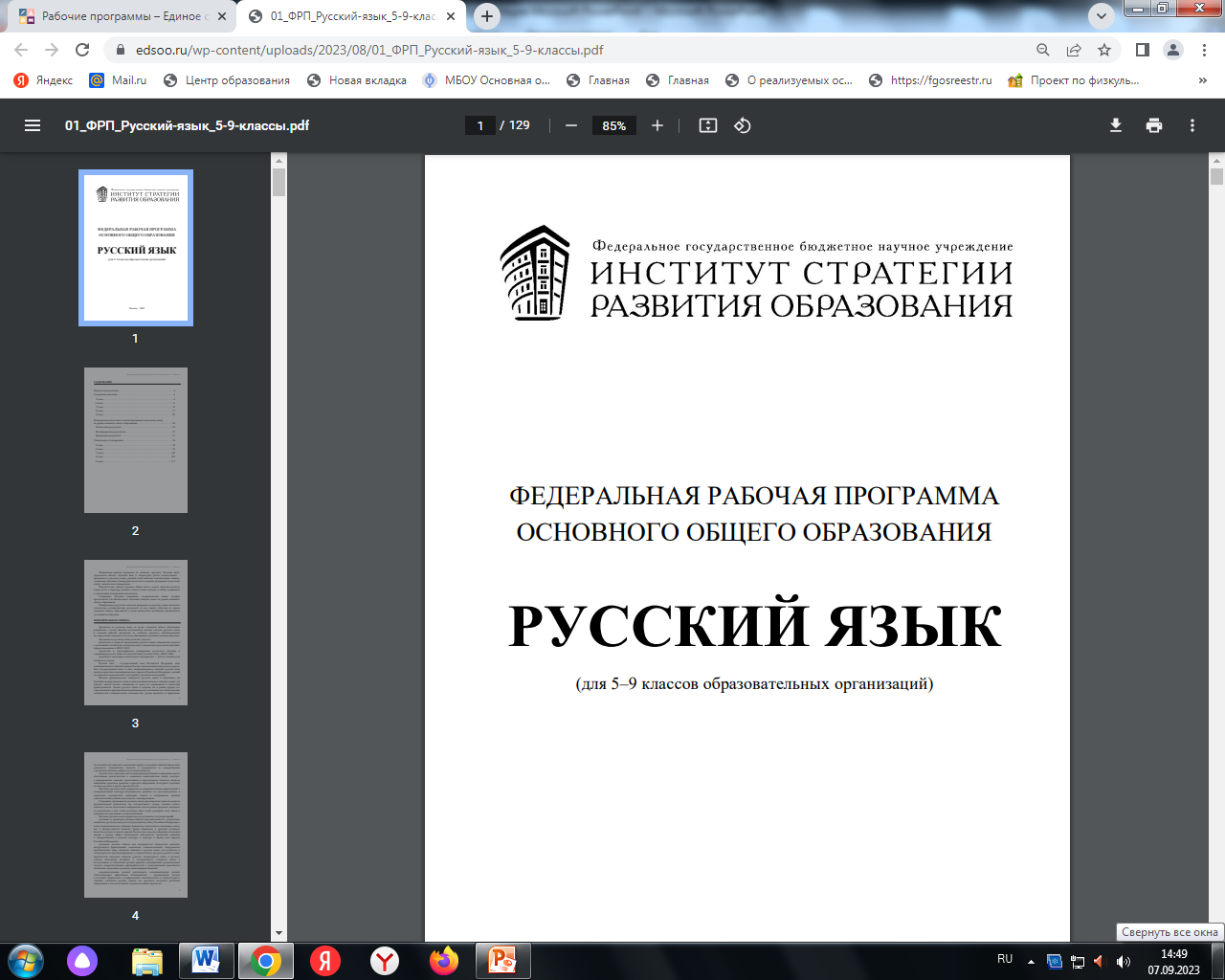 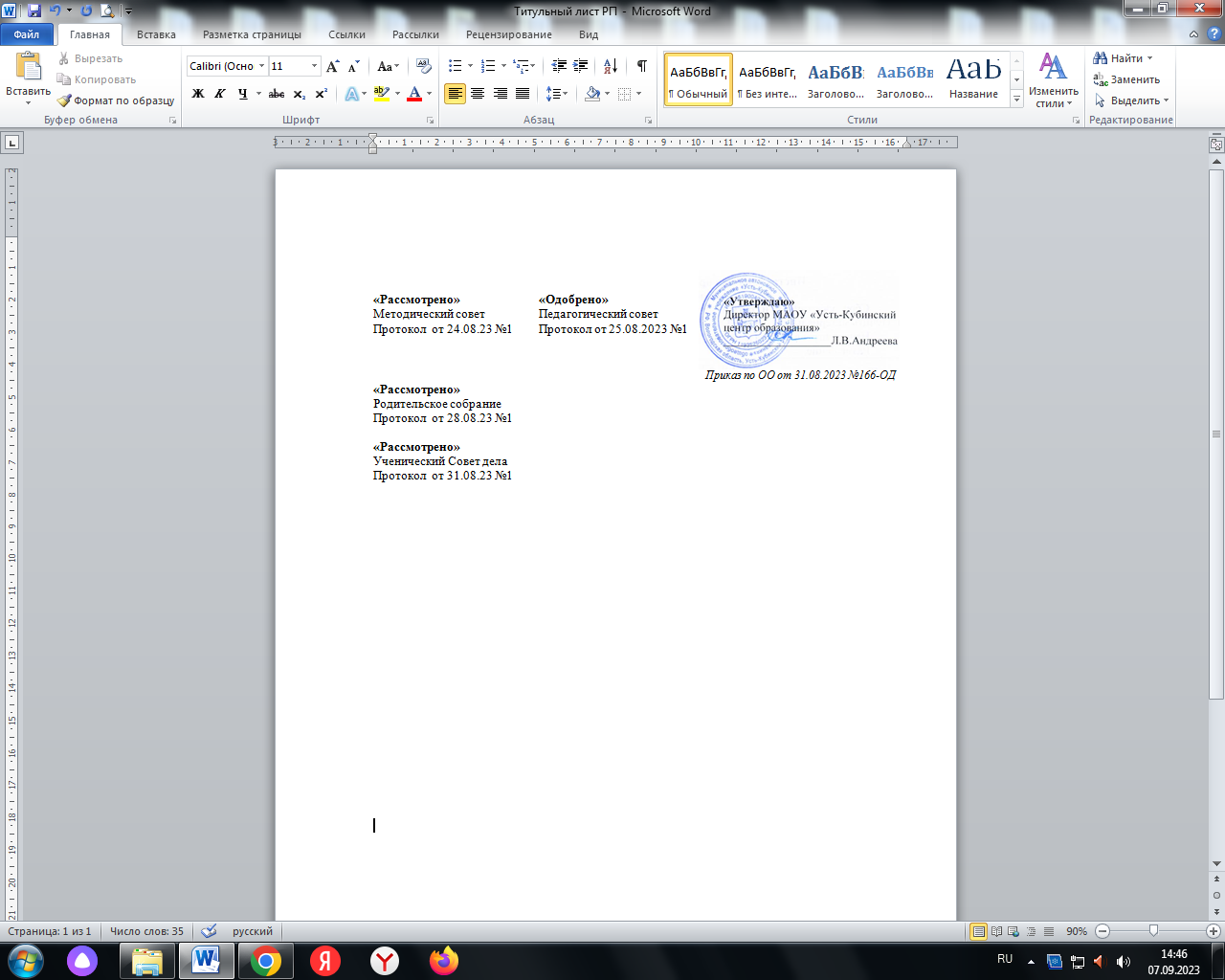 РАБОЧАЯ ПРОГРАММАОСНОВНОГО ОБЩЕГО ОБРАЗОВАНИЯГЕОГРАФИЯ(для 5–9 классов образовательных организаций)(ID 146203)с.Устье,2023 годСОДЕРЖАНИЕФедеральная рабочая программа по учебному предмету «География» (предметная область «Общественно-научные предметы») (далее соответственно – программа по географии, география) включает пояснительную записку, содержание    обучения,     планируемые     результаты     освоения     программы по географии, тематическое планирование.ПОЯСНИТЕЛЬНАЯ ЗАПИСКАПрограмма по географии составлена на основе требований к результатам освоения ООП ООО, представленных в ФГОС ООО, а также на основе характеристики планируемых результатов духовно-нравственного развития, воспитания и социализации обучающихся, представленной в федеральной рабочей программе    воспитания     и     подлежит     непосредственному     применению при реализации обязательной части образовательной программы основного общего образования.Программа по   географии   отражает   основные   требования   ФГОС   ООО к личностным, метапредметным и предметным результатам освоения образовательных программ.Программа по географии даёт представление о целях обучения, воспитания и развития обучающихся средствами учебного предмета, устанавливает обязательное   предметное   содержание,   предусматривает   распределение   его по классам и структурирование его по разделам и темам курса, даёт распределение учебных часов по тематическим разделам курса и последовательность их изучения с учётом межпредметных и внутрипредметных связей, логики учебного процесса, возрастных особенностей обучающихся; определяет возможности   предмета для реализации требований к результатам освоения программы основного общего образования, требований к результатам обучения географии, а также основных видов деятельности обучающихся.География ‒ предмет, формирующий у обучающихся систему комплексных социально ориентированных знаний о Земле как планете людей, об основных закономерностях развития природы,   о размещении   населения   и   хозяйства, об особенностях и о динамике основных природных, экологических и социально- экономических процессов, о проблемах взаимодействия природы и общества, географических подходах к устойчивому развитию территорий.Содержание географии на уровне основного общего образования является базой для реализации краеведческого подхода в обучении, изучения географических закономерностей, теорий, законов и гипотез на уровне среднего общего образования, базовым звеном в системе непрерывного географического образования, основой для последующей уровневой дифференциации.Изучение географии в общем образовании направлено на достижение следующих целей:воспитание чувства патриотизма, любви к своей стране, малой родине, взаимопонимания с другими народами на основе формирования целостного географического образа России, ценностных ориентаций личности;развитие познавательных интересов, интеллектуальных и творческих способностей в процессе наблюдений за состоянием окружающей среды, решения географических задач, проблем повседневной жизни с использованием географических знаний, самостоятельного приобретения новых знаний;воспитание экологической культуры, соответствующей современному уровню геоэкологического   мышления   на   основе    освоения   знаний   о   взаимосвязях в природных комплексах, об основных географических особенностях природы, населения и хозяйства России и мира, своей местности, о способах сохранения окружающей среды и рационального использования природных ресурсов, формирование способности поиска и применения различных источников географической информации, в том числе ресурсов информационно- телекомуникационной сети «Интернет», для описания, характеристики, объяснения и оценки разнообразных географических явлений и процессов, жизненных ситуаций;формирование комплекса практико-ориентированных географических знаний и умений, необходимых для развития навыков их использования при решении проблем различной сложности в повседневной жизни на основе краеведческого материала, осмысления сущности происходящих в жизни процессов и явлений в современном поликультурном, полиэтничном и многоконфессиональном мире;формирование     географических     знаний     и     умений,     необходимых для продолжения образования по направлениям подготовки (специальностям), требующим наличия серьёзной базы географических знаний.Освоение содержания географии на уровне основного общего образования происходит с использованием географических знаний и умений, сформированных ранее в рамках учебного предмета «Окружающий мир».Общее число часов, рекомендованных для изучения географии – 272 часа: по одному часу в неделю в 5 и 6 классах и по 2 часа в 7, 8 и 9 классах.СОДЕРЖАНИЕ ОБУЧЕНИЯКЛАССГеографическое изучение ЗемлиВведение. География ‒ наука о планете ЗемляЧто изучает география? Географические объекты, процессы и явления. Как география изучает объекты, процессы и явления. Географические методы изучения объектов и явлений. Древо географических наук.Практическая работа «Организация фенологических наблюдений в природе: планирование, участие в групповой работе, форма систематизации данных».История географических открытийПредставления о мире в древности (Древний Китай, Древний Египет, Древняя Греция, Древний Рим). Путешествие Пифея. Плавания финикийцев вокруг Африки. Экспедиции Т. Хейердала как модель путешествий в древности. Появление географических карт.География в эпоху Средневековья: путешествия и открытия викингов, древних арабов, русских землепроходцев. Путешествия М. Поло и А. Никитина.Эпоха Великих географических открытий. Три пути в Индию. Открытие Нового света ‒ экспедиция Х. Колумба. Первое кругосветное плавание ‒ экспедиция Ф. Магеллана. Значение Великих географических открытий. Карта мира после эпохи Великих географических открытий.Географические открытия XVII‒XIX вв. Поиски Южной Земли ‒ открытие Австралии. Русские путешественники и мореплаватели на северо-востоке Азии. Первая       русская       кругосветная       экспедиция       (Русская        экспедиция Ф. Ф. Беллинсгаузена, М. П. Лазарева ‒ открытие Антарктиды).Географические исследования в ХХ в. Исследование полярных областей Земли. Изучение Мирового океана. Географические открытия Новейшего времени. Практические работы: «Обозначение на контурной карте географических объектов, открытых в разные периоды», «Сравнение карт Эратосфена, Птолемея исовременных карт по предложенным учителем вопросам».Изображения земной поверхностиПланы местностиВиды изображения земной поверхности. Планы местности (топографическая карта). Условные знаки. Масштаб. Виды масштаба. Способы определения расстояний на местности. Глазомерная, полярная и маршрутная съёмка местности. Изображение на планах местности (топографической карте) неровностей земной поверхности. Абсолютная и относительная высоты. Профессия топограф. Ориентирование по плану местности (топографической карте): стороны горизонта. Азимут. Разнообразие планов (план города, туристические планы, военные,исторические и транспортные планы, планы местности в мобильных приложениях) и области их применения.Практические работы: «Определение направлений и расстояний по плану местности», «Составление описания маршрута по плану местности».Географические картыРазличия глобуса и географических карт. Способы перехода от сферической поверхности глобуса к плоскости географической карты. Градусная сеть на глобусе и картах. Параллели и меридианы. Экватор и нулевой меридиан. Географические координаты. Географическая широта и географическая долгота, их определение на глобусе и картах. Определение расстояний по глобусу.Искажения на карте. Линии градусной сети на картах. Определение расстояний с помощью масштаба и градусной сети. Разнообразие географических карт и их классификации. Способы изображения на мелкомасштабных географических картах. Изображение на физических картах высот и глубин. Географический атлас. Использование карт в жизни и хозяйственной деятельности людей. Сходство и различие плана местности и географической карты. Профессия картограф. Система космической навигации. Геоинформационные системы.Практические работы: «Определение направлений и расстояний по карте полушарий», «Определение географических координат объектов и определение объектов по их географическим координатам».Земля ‒ планета Солнечной системыЗемля в Солнечной системе. Гипотезы возникновения Земли. Форма, размеры Земли, их географические следствия.Движения Земли. Земная ось и географические полюсы. Географические следствия движения Земли вокруг Солнца. Смена времён года на Земле. Дни весеннего и осеннего равноденствия, летнего и зимнего солнцестояния. Неравномерное распределение солнечного света и тепла на поверхности Земли. Пояса освещённости. Тропики и полярные круги. Вращение Земли вокруг своей оси. Смена дня и ночи на Земле.Влияние Космоса на Землю и жизнь людей.Практическая работа «Выявление закономерностей изменения продолжительности дня и   высоты   Солнца   над   горизонтом   в   зависимости от географической широты и времени года на территории России».Оболочки Земли. Литосфера ‒ каменная оболочка Земли.Литосфера ‒ твёрдая оболочка Земли. Методы изучения земных глубин. Внутреннее строение Земли: ядро, мантия, земная кора. Строение земной коры: материковая и океаническая кора. Вещества земной коры: минералы и горные породы. Образование горных пород. Магматические, осадочные и метаморфические горные породы.Проявления внутренних и внешних процессов образования рельефа. Движение литосферных плит. Образование вулканов и причины землетрясений. Шкалы измерения силы и интенсивности землетрясений. Изучение вулканов и землетрясений. Профессии сейсмолог и вулканолог. Разрушение и изменение горных пород и минералов под действием внешних и внутренних процессов. Виды выветривания. Формирование рельефа земной поверхности как результат действия внутренних и внешних сил.Рельеф земной поверхности и методы его изучения. Планетарные формы рельефа ‒ материки и впадины океанов. Формы рельефа суши: горы и равнины. Различие гор по высоте, высочайшие горные системы мира. Разнообразие равнин по высоте. Формы равнинного рельефа, крупнейшие по площади равнины мира.Человек и литосфера. Условия жизни человека в горах и на равнинах. Деятельность человека, преобразующая земную поверхность, и связанные с ней экологические проблемы.Рельеф дна Мирового океана. Части подводных окраин материков. Срединно- океанические хребты. Острова, их типы по происхождению. Ложе Океана, его рельеф.Практическая    работа     «Описание     горной     системы     или     равнины по физической карте».ЗаключениеПрактикум «Сезонные изменения в природе своей местности».Сезонные изменения продолжительности светового дня и высоты Солнца над горизонтом,   температуры   воздуха,   поверхностных   вод,   растительного и животного мира.Практическая работа «Анализ результатов фенологических наблюдений и наблюдений за погодой».КЛАССОболочки ЗемлиГидросфера ‒ водная оболочка ЗемлиГидросфера и методы её изучения. Части гидросферы. Мировой круговорот воды. Значение гидросферы.Исследования вод Мирового океана. Профессия океанолог. Солёность и температура океанических вод. Океанические течения. Тёплые и холодные течения. Способы изображения на географических картах океанических течений, солёности и температуры вод Мирового океана на картах. Мировой океан и его части. Движения вод Мирового океана: волны; течения, приливы и отливы. Стихийные явления   в   Мировом   океане.   Способы   изучения   и наблюдения за загрязнением вод Мирового океана.Воды суши. Способы изображения внутренних вод на картах.Реки: горные и равнинные. Речная система, бассейн, водораздел. Пороги и водопады. Питание и режим реки.Озёра. Происхождение озёрных котловин. Питание озёр. Озёра сточные и бессточные. Профессия гидролог. Природные ледники: горные и покровные. Профессия гляциолог.Подземные воды (грунтовые, межпластовые, артезианские), их происхождение, условия залегания и использования. Условия образования межпластовых вод. Минеральные источники.Многолетняя мерзлота. Болота, их образование.Стихийные явления в гидросфере, методы наблюдения и защиты. Человек и гидросфера. Использование человеком энергии воды.Использование космических методов в исследовании влияния человека на гидросферу.Практические работы: «Сравнение двух рек (России и мира) по заданным признакам», «Характеристика одного из крупнейших озёр России по плану в форме презентации», «Составление перечня поверхностных водных объектов своего края и их систематизация в форме таблицы».Атмосфера ‒ воздушная оболочка ЗемлиВоздушная оболочка Земли: газовый состав, строение и значение атмосферы. Температура воздуха. Суточный ход температуры воздуха и его графическое отображение. Особенности суточного хода температуры воздуха в зависимости от	высоты	Солнца	над	горизонтом.	Среднесуточная,	среднемесячная, среднегодовая температура. Зависимость нагревания земной поверхности от углападения солнечных лучей. Годовой ход температуры воздуха.Атмосферное давление. Ветер и причины его возникновения. Роза ветров.Бризы. Муссоны.Вода в атмосфере. Влажность воздуха. Образование облаков. Облака и их виды. Туман. Образование и выпадение атмосферных осадков. Виды атмосферных осадков.Погода и её показатели. Причины изменения погоды. Климат и климатообразующие факторы. Зависимость климата от географической широты и высоты местности над уровнем моря.Человек и атмосфера. Взаимовлияние человека и атмосферы. Адаптация человека к климатическим условиям. Профессия метеоролог. Основные метеорологические    данные    и    способы    отображения    состояния    погоды на метеорологической карте. Стихийные явления в атмосфере. Современные изменения климата. Способы изучения и наблюдения за глобальным климатом. Профессия климатолог. Дистанционные методы в исследовании влияния человека на воздушную оболочку Земли.Практические работы: «Представление результатов наблюдения за погодой своей местности», «Анализ графиков суточного хода температуры воздухаи относительной влажности с целью установления зависимости между данными элементами погоды».Биосфера ‒ оболочка жизниБиосфера ‒ оболочка жизни. Границы биосферы. Профессии биогеограф и геоэколог. Растительный и животный мир Земли. Разнообразие животного и растительного мира. Приспособление живых организмов к среде обитания в разных природных зонах. Жизнь в Океане. Изменение животного и растительного мира Океана с глубиной и географической широтой.Человек как часть биосферы. Распространение людей на Земле. Исследования и экологические проблемы.Практическая работа «Характеристика растительности участка местности своего края».ЗаключениеПриродно-территориальные комплексыВзаимосвязь оболочек Земли. Понятие о природном комплексе. Природно- территориальный комплекс. Глобальные, региональные и локальные природные комплексы. Природные комплексы своей   местности.   Круговороты   веществ на Земле. Почва, её строение и состав. Образование почвы и плодородие почв. Охрана почв.Природная среда. Охрана природы. Природные особо охраняемые территории. Всемирное наследие ЮНЕСКО.Практическая работа (выполняется на местности) «Характеристика локального природного комплекса по плану».КЛАССГлавные закономерности природы ЗемлиГеографическая оболочкаГеографическая оболочка: особенности строения и свойства. Целостность, зональность, ритмичность ‒ и их географические следствия. Географическая зональность (природные зоны) и высотная поясность. Современные исследования по сохранению важнейших биотопов Земли.Практическая   работа   «Выявление    проявления   широтной   зональности по картам природных зон».Литосфера и рельеф ЗемлиИстория Земли как планеты. Литосферные плиты и их движение. Материки, океаны и части света. Сейсмические пояса Земли. Формирование современного рельефа Земли. Внешние и внутренние процессы рельефообразования. Полезные ископаемые.Практические работы: «Анализ физической карты и карты строения земной коры с целью выявления закономерностей распространения крупных форм рельефа», «Объяснение вулканических или сейсмических событий, о которых говорится в тексте».Атмосфера и климаты ЗемлиЗакономерности распределения температуры воздуха. Закономерности распределения атмосферных осадков. Пояса атмосферного давления на Земле. Воздушные массы, их типы. Преобладающие ветры ‒ тропические (экваториальные) муссоны, пассаты тропических широт, западные ветры. Разнообразие климата на Земле. Климатообразующие факторы: географическое положение, океанические течения, особенности циркуляции атмосферы (типы воздушных масс и преобладающие ветры), характер подстилающей поверхности и рельефа территории. Характеристика основных и переходных климатических поясов Земли. Влияние климатических условий на жизнь людей. Влияние современной хозяйственной деятельности людей на климат Земли. Глобальные изменения климата и различные точки зрения на их причины. Карты климатических поясов, климатические   карты,   карты   атмосферных   осадков по сезонам года. Климатограмма как графическая форма отражения климатических особенностей территории.Практическая работа «Описание климата территории по климатической карте и климатограмме».Мировой океан ‒ основная часть гидросферыМировой океан и его части. Тихий, Атлантический, Индийский и Северный Ледовитый океаны. Южный океан и проблема выделения его как самостоятельной части Мирового океана. Тёплые и холодные океанические течения. Система океанических течений. Влияние тёплых и холодных океанических течений на климат. Солёность поверхностных вод Мирового океана, её измерение. Карта солёности поверхностных вод Мирового океана. Географические закономерности изменения солёности ‒ зависимость от соотношения количества атмосферных осадков и испарения, опресняющего влияния речных вод и вод ледников. Образование льдов в Мировом океане. Изменения ледовитости и уровня Мирового океана, их причины и следствия. Жизнь в Океане, закономерности её пространственного распространения. Основные районы рыболовства. Экологические проблемы Мирового океана.Практические работы: «Выявление закономерностей изменения солёности поверхностных вод Мирового океана и распространения тёплых и холодных течений у западных и восточных побережий материков», «Сравнение двух океанов по плану с использованием нескольких источников географической информации».Человечество на ЗемлеЧисленность населенияЗаселение Земли человеком. Современная численность населения мира. Изменение численности населения во времени. Методы определения численности населения, переписи населения. Факторы, влияющие на рост численности населения. Размещение и плотность населения.Практические работы: «Определение, сравнение темпов изменения численности населения отдельных регионов мира по статистическим материалам»,«Определение и сравнение различий в численности, плотности населения отдельных стран по разным источникам».Страны и народы мираНароды и религии мира. Этнический состав населения мира. Языковая классификация народов мира. Мировые и национальные религии. География мировых религий. Хозяйственная деятельность людей, основные её виды: сельское хозяйство, промышленность, сфера услуг. Их влияние на природные комплексы. Комплексные карты. Города и сельские поселения. Культурно-исторические регионы мира. Многообразие стран, их основные типы. Профессия менеджер в сфере туризма, экскурсовод.Практическая   работа    «Сравнение    занятости    населения    двух    стран по комплексным картам».Материки и страныЮжные материкиАфрика. Австралия и Океания. Южная Америка. Антарктида. История открытия. Географическое положение. Основные черты рельефа, климата и внутренних вод и определяющие их факторы. Зональные и азональные природные комплексы. Население. Политическая карта. Крупнейшие по территории и численности населения страны. Изменение природы под влиянием хозяйственной деятельности человека. Антарктида ‒ уникальный материк на   Земле. Освоение человеком Антарктиды. Цели международных исследований материка в XX‒XXI вв. Современные исследования в Антарктиде. Роль России в открытиях и исследованиях ледового континента.Практические работы: «Сравнение географического положения двух (любых) южных материков», «Объяснение годового хода температур и режима выпадения атмосферных осадков в экваториальном климатическом поясе», «Сравнение особенностей климата Африки, Южной Америки и Австралии по плану»,«Описание Австралии или   одной   из стран   Африки   или   Южной Америки по географическим картам», «Объяснение особенностей размещения населения Австралии или одной из стран Африки или Южной Америки».Северные материкиСеверная Америка. Евразия. История открытия и освоения. Географическое положение. Основные черты рельефа, климата и внутренних вод и определяющие их факторы. Зональные и азональные природные комплексы. Население. Политическая карта. Крупнейшие по территории и численности населения страны. Изменение природы под влиянием хозяйственной деятельности человека.Практические работы: «Объяснение распространения зон современного вулканизма и землетрясений на территории Северной Америки и Евразии»,«Объяснение климатических различий территорий, находящихся на одной географической   широте,   на   примере   умеренного   климатического   пояса»,«Представление в виде таблицы информации о компонентах природы одной из природных зон на основе анализа нескольких источников информации»,«Описание одной из стран Северной Америки или Евразии в форме презентации (с целью привлечения туристов, создания положительного образа страны и других)».Взаимодействие природы и обществаВлияние закономерностей географической оболочки на жизнь и деятельность людей. Особенности взаимодействия человека и природы на разных материках. Необходимость международного сотрудничества в использовании природы и её охране. Развитие природоохранной деятельности на современном этапе (Международный союз охраны природы, Международная гидрографическая организация, ЮНЕСКО и другие).Глобальные проблемы человечества: экологическая, сырьевая, энергетическая, преодоления отсталости стран, продовольственная ‒ и международные усилия по их преодолению. Программа ООН и цели устойчивого развития. Всемирное наследие ЮНЕСКО: природные и культурные объекты.Практическая работа «Характеристика изменений компонентов природы на территории одной из стран мира в результате деятельности человека».КЛАССГеографическое пространство РоссииИстория формирования и освоения территории РоссииИстория освоения и заселения территории современной России в XI‒XVI вв. Расширение территории России в XVI‒XIX вв. Русские первопроходцы. Изменения внешних границ России в ХХ в. Воссоединение Крыма с Россией.Практическая работа «Представление в виде таблицы сведений об изменении границ России на разных исторических этапах на основе анализа географических карт».Географическое положение и границы РоссииГосударственная территория России. Территориальные воды. Государственная граница России. Морские и сухопутные границы, воздушное пространство, континентальный шельф и исключительная экономическая зона Российской Федерации. Географическое положение России. Виды географического положения. Страны ‒ соседи России. Ближнее и дальнее зарубежье. Моря, омывающие территорию России.Время на территории РоссииРоссия на карте часовых поясов мира. Карта часовых зон России. Местное, поясное и зональное время: роль в хозяйстве и жизни людей.Практическая работа «Определение различия во времени для разных городов России по карте часовых зон».Административно-территориальное устройство России. Районирование территорииФедеративное устройство России. Субъекты Российской Федерации, их равноправие и разнообразие. Основные виды субъектов Российской Федерации. Федеральные округа. Районирование как метод географических исследований и территориального управления. Виды районирования территории. Макрорегионы России: Западный (Европейская часть) и Восточный (Азиатская часть); их границы и состав. Крупные географические районы России: Европейский Север России и Северо-Запад России, Центральная Россия, Поволжье, Юг Европейской части России, Урал, Сибирь и Дальний Восток.Практическая работа «Обозначение на контурной карте и сравнение границ федеральных округов и макрорегионов с целью выявления состава и особенностей географического положения».Природа РоссииПриродные условия и ресурсы РоссииПриродные условия и природные ресурсы. Классификации природных ресурсов. Природно-ресурсный капитал и экологический потенциал России. Принципы рационального природопользования и методы их реализации. Минеральные ресурсы страны и проблемы их рационального использования. Основные ресурсные базы. Природные ресурсы суши и морей, омывающих Россию.Практическая работа «Характеристика природно-ресурсного капитала своего края по картам и статистическим материалам».Геологическое строение, рельеф и полезные ископаемыеОсновные этапы формирования земной коры на территории России. Основные тектонические структуры на территории России. Платформы и плиты. Пояса горообразования. Геохронологическая таблица. Основные формы рельефа и особенности их распространения на территории России. Зависимость между тектоническим строением, рельефом и размещением основных групп полезных ископаемых по территории страны.Влияние внутренних и внешних процессов на формирование рельефа. Современные процессы, формирующие рельеф. Области современного горообразования, землетрясений и вулканизма. Древнее и современное оледенения. Опасные геологические природные явления и их распространение по территории России. Изменение рельефа под влиянием деятельности человека. Антропогенные формы рельефа. Особенности рельефа своего края.Практические работы: «Объяснение распространения по территории России опасных геологических явлений», «Объяснение особенностей рельефа своего края».Климат и климатические ресурсыФакторы, определяющие климат России. Влияние географического положения на климат России. Солнечная радиация и её виды. Влияние на климат России подстилающей поверхности и рельефа. Основные типы воздушных масс и их циркуляция на территории России. Распределение температуры воздуха, атмосферных осадков по территории России. Коэффициент увлажнения.Климатические пояса и типы климатов России, их характеристики. Атмосферные фронты, циклоны и антициклоны. Тропические циклоны и регионы России,   подверженные   их   влиянию.   Карты   погоды.   Изменение   климата под влиянием естественных и антропогенных факторов. Влияние климата на жизнь и хозяйственную деятельность населения. Наблюдаемые климатические изменения на территории России и их возможные следствия. Способы адаптации человека к разнообразным климатическим условиям на территории страны. Агроклиматические ресурсы. Опасные и неблагоприятные метеорологические явления. Наблюдаемые климатические изменения на территории России и их возможные следствия. Особенности климата своего края.Практические работы: «Описание и прогнозирование погоды территории по карте погоды, «Определение и объяснение по картам закономерностей распределения солнечной радиации, средних температур января и июля, годового количества атмосферных осадков, испаряемости по территории страны», «Оценка влияния основных климатических показателей своего края на жизнь и хозяйственную деятельность населения».Моря России. Внутренние воды и водные ресурсыМоря как аквальные природные комплексы. Реки России. Распределение рек по бассейнам океанов. Главные речные системы России. Опасные гидрологические природные явления и их распространение по территории России. Роль рек в жизни населения и развитии хозяйства России.Крупнейшие озёра, их происхождение. Болота. Подземные воды. Ледники. Многолетняя мерзлота. Неравномерность распределения водных ресурсов. Рост их потребления и загрязнения. Пути сохранения качества водных ресурсов. Оценка обеспеченности водными ресурсами крупных регионов России. Внутренние воды и водные ресурсы своего региона и своей местности.Практические работы: «Сравнение особенностей режима и характера течения двух рек России», «Объяснение распространения опасных гидрологических природных явлений на территории страны».Природно-хозяйственные зоныПочва ‒ особый компонент природы. Факторы образования почв. Основные зональные типы почв, их свойства, различия в плодородии. Почвенные ресурсы России. Изменение почв различных природных зон в ходе их хозяйственного использования. Меры по сохранению плодородия почв: мелиорация земель, борьба с эрозией почв и их загрязнением.Богатство растительного и животного мира России: видовое разнообразие, факторы, его определяющие. Особенности растительного и животного мира различных природно-хозяйственных зон России.Природно-хозяйственные зоны России: взаимосвязь и взаимообусловленность их компонентов.Высотная поясность в горах на территории России. Природные ресурсы природно-хозяйственных зон и их использование, экологические проблемы. Прогнозируемые последствия изменений климата для разных природно- хозяйственных зон на территории России.Особо охраняемые природные территории России и своего края. Объекты Всемирного природного наследия ЮНЕСКО; растения и животные, занесённые в Красную книгу России.Практические работы: «Объяснение различий структуры высотной поясности в горных системах», «Анализ различных точек зрения о влиянии глобальных климатических изменений на природу, на жизнь и хозяйственную деятельность населения на основе анализа нескольких источников информации».Население РоссииЧисленность населения РоссииДинамика численности населения России в XX‒XXI вв. и факторы, определяющие её. Переписи населения России. Естественное движение населения. Рождаемость, смертность, естественный прирост населения России и их географические различия в пределах разных регионов России. Геодемографическое положение России. Основные меры современной демографической политики государства. Общий прирост населения. Миграции (механическое движение населения). Внешние и внутренние миграции. Эмиграция и иммиграция. Миграционный прирост населения. Причины миграций и основные направления миграционных потоков. Причины миграций и основные направления миграционных потоков России в разные исторические периоды. Государственная миграционная политика Российской Федерации. Различные варианты прогнозов изменения численности населения России.Практическая работа «Определение по статистическим данным общего, естественного (или) миграционного прироста населения отдельных субъектов (федеральных округов) Российской Федерации или своего региона».Территориальные особенности размещения населения РоссииГеографические особенности размещения населения: их обусловленность природными, историческими и социально-экономическими факторами. Основная полоса расселения. Плотность населения как показатель освоенности территории. Различия в плотности населения в географических районах и субъектах Российской Федерации. Городское и сельское население. Виды городских и сельских населённых пунктов. Урбанизация в России. Крупнейшие города и городскиеагломерации. Классификация городов по численности населения. Роль городов в жизни страны. Функции городов России. Монофункциональные города. Сельская местность и современные тенденции сельского расселения.Народы и религии РоссииРоссия ‒ многонациональное государство. Многонациональность как специфический фактор формирования и развития России. Языковая классификация народов России. Крупнейшие народы России и их расселение. Титульные этносы. География религий. Объекты Всемирного   культурного   наследия   ЮНЕСКО на территории России.Практическая работа «Построение картограммы «Доля титульных этносов в численности населения республик и автономных округов Российской Федерации».Половой и возрастной состав населения РоссииПоловой и возрастной состав населения России. Половозрастная структура населения России в географических районах и субъектах Российской Федерации и факторы, её определяющие. Половозрастные пирамиды. Демографическая нагрузка. Средняя прогнозируемая (ожидаемая) продолжительность жизни мужского и женского населения России.Практическая работа «Объяснение динамики половозрастного состава населения России на основе анализа половозрастных пирамид».Человеческий капитал РоссииПонятие человеческого капитала. Трудовые ресурсы, рабочая сила. Неравномерность распределения трудоспособного населения по территории страны. Географические различия в уровне занятости населения России и факторы, их определяющие. Качество населения и показатели, характеризующие его. Индекс человеческого развития (далее – ИЧР) и его географические различия.Практическая работа «Классификация федеральных округов по особенностям естественного и механического движения населения».КЛАССХозяйство РоссииОбщая характеристика хозяйства РоссииСостав хозяйства: важнейшие межотраслевые комплексы и отрасли. Отраслевая структура, функциональная и территориальная структуры хозяйства страны, факторы их формирования и развития. Группировка отраслей по их связи с природными ресурсами. Факторы производства. Экономико-географическое положение (далее – ЭГП) России как фактор развития её хозяйства. Валовой внутренний продукт (далее – ВВП) и валовой региональный продукт (далее – ВРП) как показатели уровня развития страны и регионов. Экономические карты. Общие особенности географии хозяйства России: территории опережающего развития,основная зона хозяйственного освоения, Арктическая зона и зона Севера. Стратегия   пространственного   развития   Российской   Федерации   на   период до 2025 года, утвержденная распоряжением Правительства Российской Федерации от 13 февраля 2019 г. № 207-р (далее – Стратегия пространственного развития Российской Федерации): цели, задачи, приоритеты и направления пространственного развития страны. Субъекты Российской Федерации, выделяемые в Стратегии пространственного развития Российской Федерации как«геостратегические территории».Производственный капитал. Распределение производственного   капитала по территории страны. Себестоимость и рентабельность производства. Условия и факторы размещения хозяйства.Практическая работа «Определение влияния географического положения России на особенности отраслевой и территориальной структуры хозяйства».Топливно-энергетический комплекс (далее – ТЭК)Состав, место и значение в хозяйстве. Нефтяная, газовая и угольная промышленность: география основных современных и перспективных районов добычи и переработки топливных ресурсов, систем трубопроводов. Место России в мировой добыче основных видов топливных ресурсов. Электроэнергетика. Место России в мировом производстве электроэнергии. Основные типы электростанций (атомные, тепловые, гидроэлектростанции, электростанции, использующие возобновляемые источники энергии (далее – ВИЭ), их особенности и доля в производстве электроэнергии. Размещение крупнейших электростанций. Каскады гидроэлектростанции (далее – ГЭС). Энергосистемы. Влияние ТЭК на окружающую среду. Основные положения Энергетической стратегии России на период до 2035 года, утвержденной распоряжением Правительства Российской Федерации от 9 июня 2020 г. № 1523-р.Практические работы:   «Анализ   статистических и   текстовых материалов с целью сравнения стоимости электроэнергии для населения России в различных регионах», «Сравнительная оценка возможностей для развития энергетики ВИЭ в отдельных регионах стран».Металлургический комплексСостав, место и значение в хозяйстве. Место России в мировом производстве чёрных и цветных металлов. Особенности технологии производства чёрных и цветных металлов. Факторы размещения предприятий разных отраслей металлургического комплекса. География металлургии чёрных, лёгких и тяжёлых цветных металлов: основные районы и центры. Металлургические базы России. Влияние металлургии на окружающую среду. Основные положения Стратегии развития чёрной и цветной металлургии России до 2030 года, утвержденной распоряжением Правительства Российской Федерации от 28 декабря 2022 г.№ 4260-р.Практическая работа «Выявление факторов, влияющих на себестоимость производства предприятий металлургического комплекса в различных регионах страны (по выбору)».Машиностроительный комплексСостав, место и значение в хозяйстве. Место России в мировом производстве машиностроительной продукции. Факторы размещения машиностроительных предприятий. География важнейших отраслей: основные районы и центры. Роль машиностроения в реализации целей политики импортозамещения. Машиностроение и охрана окружающей среды, значение отрасли для создания экологически эффективного оборудования. Перспективы развития машиностроения России. Основные положения документов, определяющих стратегию развития отраслей машиностроительного комплекса.Практическая работа «Выявление факторов, повлиявших на размещение машиностроительного предприятия (по выбору) на основе анализа различных источников информации»Химико-лесной комплексХимическая промышленность.Состав, место и значение в хозяйстве. Факторы размещения предприятий. Место России в мировом производстве химической продукции. География важнейших подотраслей: основные районы и центры. Химическая промышленность и охрана окружающей среды. Основные положения стратегии развития химического и нефтехимического комплекса на период до 2030 года.Лесопромышленный комплекс.Состав, место и значение в хозяйстве. Место России в мировом производстве продукции лесного комплекса. Лесозаготовительная, деревообрабатывающая и целлюлозно-бумажная промышленность. Факторы размещения предприятий. География важнейших отраслей: основные районы и лесоперерабатывающие комплексы.Лесное хозяйство и окружающая среда. Проблемы и перспективы развития. Основные положения «Стратегии развития лесного комплекса Российской Федерации до 2030 года», утвержденной распоряжением Правительства Российской Федерации от 11 февраля 2021 г. № 312-р (далее – Стратегия развития лесного комплекса Российской Федерации до 2030 года).Практическая работа «Анализ документов «Прогноз развития лесного сектора Российской Федерации до 2030 года» (главы 1, 3 и 11) и «Стратегия развития лесного комплекса Российской Федерации до 2030 года» (главы II и III, Приложения № 1 и № 18) с целью определения перспектив и проблем развития комплекса».Агропромышленный комплекс (далее - АПК)Состав, место и значение в экономике страны. Сельское хозяйство. Состав, место и значение в хозяйстве, отличия от других отраслей хозяйства. Земельные,почвенные и агроклиматические ресурсы. Сельскохозяйственные угодья, их площадь и структура. Растениеводство и животноводство: география основных отраслей. Сельское хозяйство и окружающая среда.Пищевая промышленность. Состав, место и значение в хозяйстве. Факторы размещения предприятий. География важнейших отраслей: основные районы и центры. Пищевая промышленность и охрана окружающей среды. Лёгкая промышленность. Состав, место и значение в хозяйстве. Факторы размещения предприятий. География важнейших отраслей: основные районы и центры. Лёгкая промышленность и охрана окружающей среды. Стратегия развития агропромышленного и рыбохозяйственного комплексов Российской Федерации на период до 2030 года, утвержденная распоряжением Правительства Российской Федерации от 8 сентября 2022 г. № 2567-р. Особенности АПК своего края.Практическая работа «Определение влияния природных и социальных факторов на размещение отраслей АПК».Инфраструктурный комплексСостав: транспорт, информационная инфраструктура; сфера обслуживания, рекреационное хозяйство ‒ место и значение в хозяйстве.Транспорт и связь. Состав, место и значение в хозяйстве. Морской, внутренний водный, железнодорожный, автомобильный, воздушный и трубопроводный транспорт. География отдельных видов транспорта и связи: основные транспортные пути и линии связи, крупнейшие транспортные узлы.Транспорт и охрана окружающей среды.Информационная инфраструктура. Рекреационное хозяйство. Особенности сферы обслуживания своего края.Проблемы и перспективы развития комплекса. Стратегия развития транспорта России на период до 2030 года, утвержденная распоряжением Правительства Российской Федерации от 27 ноября 2021 г. № 3363-р.Федеральный проект «Информационная инфраструктура».Практические работы: «Анализ статистических данных с целью определения доли отдельных морских бассейнов в грузоперевозках и объяснение выявленных различий», «Характеристика туристско-рекреационного потенциала своего края».Обобщение знанийГосударственная политика как фактор размещения производства. Стратегия пространственного развития Российской Федерации до 2025 года: основные положения. Новые формы территориальной организации хозяйства и их роль в изменении территориальной структуры хозяйства России. Кластеры. Особые экономические зоны (далее - ОЭЗ). Территории опережающего развития (далее - ТОР). Факторы, ограничивающие развитие хозяйства.Развитие хозяйства и состояние окружающей среды. Стратегия экологической безопасности Российской Федерации на период до 2025 года, утвержденная Указом Президента Российской Федерации от 19 апреля 2017 г. № 176 «О Стратегииэкологической безопасности Российской Федерации на период до 2025 года» и государственные меры по переходу России к модели устойчивого развития.Практическая работа «Сравнительная оценка вклада отдельных отраслей хозяйства в загрязнение окружающей среды на основе анализа статистических материалов».Регионы РоссииЗападный макрорегион (Европейская часть) РоссииГеографические особенности географических районов: Европейский Север России, Северо-Запад России, Центральная Россия, Поволжье, Юг Европейской части России, Урал. Географическое положение. Особенности природно- ресурсного потенциала, население и хозяйство. Социально-экономические и экологические проблемы и перспективы развития. Классификация субъектов Российской Федерации Западного макрорегиона по уровню социально- экономического развития; их внутренние различия.Практические работы: «Сравнение экономико-географического положения (далее – ЭГП) двух географических районов страны по разным источникам информации»,   «Классификация   субъектов   Российской    Федерации    одного из географических районов России по уровню социально-экономического развития на основе статистических данных».Восточный макрорегион (Азиатская часть) РоссииГеографические особенности географических районов: Сибирь и Дальний Восток. Географическое положение. Особенности природно-ресурсного потенциала, население и хозяйство. Социально-экономические и экологические проблемы и перспективы развития. Классификация субъектов Российской Федерации Восточного макрорегиона по уровню социально-экономического развития; их внутренние различия.Практические работы: «Сравнение человеческого капитала двух географических районов (субъектов Российской Федерации) по заданным критериям»,     «Выявление     факторов     размещения     предприятий      одного из промышленных кластеров Дальнего Востока (по выбору)».Обобщение знанийФедеральные и региональные целевые программы. Государственная программа Российской Федерации «Социально-экономическое развитие Арктической зоны Российской Федерации».Россия в современном миреРоссия в системе международного географического разделения труда. Россия в составе международных экономических и политических организаций. Взаимосвязи России с другими странами мира. Россия и страны Содружества Независимых Государств и Евразийского экономического союза.Значение для мировой цивилизации географического пространства России как комплекса природных, культурных и экономических ценностей. Объекты Всемирного природного и культурного наследия России.ПЛАНИРУЕМЫЕ РЕЗУЛЬТАТЫ ОСВОЕНИЯ ПРОГРАММЫПО ГЕОГРАФИИ НА УРОВНЕ ОСНОВНОГО ОБЩЕГО ОБРАЗОВАНИЯЛИЧНОСТНЫЕ РЕЗУЛЬТАТЫЛичностные результаты освоения географии должны отражать готовность обучающихся руководствоваться системой позитивных ценностных ориентаций и расширения опыта деятельности на её основе и в процессе реализации основных направлений воспитательной деятельности, в том числе в части:гражданского воспитания:осознание российской гражданской идентичности (патриотизма, уважения к Отечеству, к прошлому и настоящему многонационального народа России, чувства ответственности и долга перед Родиной); готовность к выполнению обязанностей гражданина и реализации его прав, уважение прав, свобод и законных интересов других людей; активное участие в жизни семьи, образовательной организации, местного сообщества, родного края, страны для реализации целей устойчивого развития; представление о социальных нормах и правилах межличностных отношений в поликультурном и многоконфессиональном обществе; готовность к разнообразной совместной деятельности, стремление к взаимопониманию и взаимопомощи, готовность к участию в гуманитарной деятельности;патриотического воспитания:осознание российской гражданской идентичности в поликультурном и многоконфессиональном обществе, проявление интереса к познанию природы, населения, хозяйства России, регионов и своего края, народов России; ценностное отношение к достижениям своей Родины – цивилизационному вкладу России; ценностное отношение к историческому и природному наследию и объектам природного и культурного наследия человечества, традициям разных народов, проживающих в родной стране; уважение к символам России, своего края;духовно-нравственного воспитания:ориентация на моральные ценности и нормы в ситуациях нравственного выбора; готовность оценивать своё поведение и поступки, а также поведение и поступки других людей с позиции нравственных и правовых норм с учётом осознания последствий для окружающей среды; развивать способности решать моральные проблемы на основе личностного выбора с использованием нравственных ценностей и принятых в российском обществе правил и норм поведения с учётом осознания последствий для окружающей среды;эстетического воспитания:восприимчивость к разным традициям своего и других народов, понимание роли этнических культурных традиций; ценностного отношения к природеи культуре своей страны, своей малой родины; природе и культуре других регионов и стран мира, объектам Всемирного культурного наследия человечества;физического воспитания, формирования культуры здоровья и эмоционального благополучия:осознание ценности жизни; ответственное отношение к своему здоровью и установка на здоровый образ жизни (здоровое питание, соблюдение гигиенических правил, сбалансированный режим занятий и отдыха, регулярная физическая активность); соблюдение правил безопасности в природе; навыков безопасного поведения в Интернет-среде; способность адаптироваться к стрессовым ситуациям и меняющимся социальным, информационным и природным условиям, в том числе осмысляя собственный опыт и выстраивая дальнейшие цели; сформированность навыка рефлексии, признание своего права на ошибку и такого же права другого человека; готовность и способность осознанно выполнять и пропагандировать правила здорового, безопасного и экологически целесообразного образа жизни; бережно относиться к природе и окружающей среде;трудового воспитания:установка на активное участие в решении практических задач (в рамках семьи, образовательной организации, населенного пункта, родного края) технологической и социальной направленности, способность инициировать, планировать и самостоятельно выполнять такого рода деятельность; интерес к практическому изучению профессий и труда различного рода, в том числе на основе применения географических знаний; осознание важности обучения на протяжении всей жизни для успешной профессиональной деятельности и развитие необходимых умений для этого; осознанный выбор и построение индивидуальной траектории образования и жизненных планов с учётом личных и общественных интересов и потребностей;экологического воспитания:ориентация на   применение   географических   знаний   для решения   задач в области окружающей среды, планирования поступков и оценки их возможных последствий для окружающей среды; осознание глобального характера экологических проблем и путей их решения; активное неприятие действий, приносящих вред окружающей среде; осознание своей роли как гражданина и потребителя в условиях взаимосвязи природной, технологической и социальной сред; готовность к участию в практической деятельности экологической направленности.ценности научного познания:ориентация в деятельности на современную систему научных представлений географических наук об основных закономерностях развития природы и общества, о взаимосвязях человека с природной и социальной средой; овладение читательской культурой как средством познания мира для применения различныхисточников географической информации при решении познавательных и практико-ориентированных задач; овладение основными навыками исследовательской    деятельности     в     географических     науках,     установка на осмысление опыта, наблюдений и стремление совершенствовать пути достижения индивидуального и коллективного благополучия.МЕТАПРЕДМЕТНЫЕ РЕЗУЛЬТАТЫВ результате изучения географии на уровне основного общего образования у обучающегося будут сформированы познавательные универсальные учебные действия, коммуникативные универсальные учебные действия, регулятивные универсальные учебные действия, совместная деятельность.Познавательные универсальные учебные действияБазовые логические действия:выявлять и характеризовать существенные признаки географических объектов, процессов и явлений;устанавливать существенный признак классификации географических объектов, процессов и явлений, основания для их сравнения;выявлять закономерности   и   противоречия   в   рассматриваемых   фактах и данных наблюдений с учётом предложенной географической задачи;выявлять дефициты географической информации, данных, необходимых для решения поставленной задачи;выявлять причинно-следственные связи при изучении географических объектов, процессов и явлений; проводить выводы с использованием дедуктивных и индуктивных умозаключений, умозаключений по аналогии, формулировать гипотезы о взаимосвязях географических объектов, процессов и явлений;самостоятельно выбирать способ решения учебной географической задачи (сравнивать несколько вариантов решения, выбирать наиболее подходящий с учётом самостоятельно выделенных критериев).Базовые исследовательские действия:использовать географические вопросы как исследовательский инструмент познания;формулировать географические вопросы, фиксирующие разрыв между реальным и желательным состоянием ситуации, объекта, и самостоятельно устанавливать искомое и данное;формировать гипотезу об истинности собственных суждений и суждений других, аргументировать свою позицию, мнение по географическим аспектам различных вопросов и проблем;проводить по плану несложное географическое исследование, в том числе на краеведческом материале, по установлению особенностей изучаемыхгеографических объектов, причинно-следственных связей и зависимостей между географическими объектами, процессами и явлениями;оценивать достоверность информации, полученной в ходе географического исследования;самостоятельно формулировать обобщения и выводы по результатам проведённого наблюдения или исследования, оценивать достоверность полученных результатов и выводов;прогнозировать возможное дальнейшее развитие географических объектов, процессов и явлений, событий и их последствия в аналогичных или сходных ситуациях, а также выдвигать предположения об их развитии в изменяющихся условиях окружающей среды.Работа с информацией:применять различные методы, инструменты и запросы при поиске и отборе информации или данных из источников географической информации с учётом предложенной учебной задачи и заданных критериев;выбирать, анализировать и интерпретировать географическую информацию различных видов и форм представления;находить сходные аргументы, подтверждающие или опровергающие одну и ту же идею, в различных источниках географической информации;самостоятельно выбирать оптимальную форму представления географической информации;оценивать надёжность географической информации по критериям, предложенным учителем или сформулированным самостоятельно;систематизировать географическую информацию в разных формах.Коммуникативные универсальные учебные действия:формулировать суждения, выражать свою точку зрения по географическим аспектам различных вопросов в устных и письменных текстах;в ходе диалога и (или) дискуссии задавать вопросы по существу обсуждаемой темы и высказывать идеи, нацеленные на решение задачи и поддержание благожелательности общения;сопоставлять свои суждения по географическим вопросам с суждениями других участников диалога, обнаруживать различие и сходство позиций;публично представлять результаты выполненного исследования или проекта.Регулятивные универсальные учебные действияСамоорганизация:самостоятельно составлять алгоритм решения географических задач и выбирать способ их решения с учётом имеющихся ресурсов и собственных возможностей, аргументировать предлагаемые варианты решений;составлять план действий (план реализации намеченного алгоритма решения), корректировать предложенный алгоритм с учётом   получения новых знаний об изучаемом объекте.Самоконтроль, эмоциональный интеллект:владеть способами самоконтроля и рефлексии;объяснять причины достижения (недостижения) результатов деятельности, давать оценку приобретённому опыту;вносить	коррективы	в	деятельность	на	основе	новых	обстоятельств, изменившихся ситуаций, установленных ошибок, возникших трудностей;оценивать соответствие результата цели и условиям; принятие себя и других:осознанно относиться к другому человеку, его мнению; признавать своё право на ошибку и такое же право другого.Совместная деятельностьпринимать цель совместной деятельности при выполнении учебных географических проектов, коллективно строить действия по её достижению: распределять роли, договариваться, обсуждать процесс и результат совместной работы;планировать организацию совместной работы, при выполнении учебных географических проектов определять свою роль	(с учётом предпочтений	и возможностей всех участников взаимодействия), участвовать в групповых формах работы,	выполнять	свою	часть	работы,	достигать	качественного результата по своему направлению и координировать свои действия с другими членами команды; сравнивать	результаты	выполнения	учебного	географического	проектас исходной задачей и оценивать вклад каждого члена команды в достижение результатов, разделять сферу ответственности.ПРЕДМЕТНЫЕ РЕЗУЛЬТАТЫК концу обучения в 5 классе обучающийся научится:приводить примеры географических объектов, процессов и явлений, изучаемых различными ветвями географической науки;приводить примеры методов исследования, применяемых в географии; выбирать источники географической информации (картографические,текстовые,   видео-   и   фотоизображения,    интернет-ресурсы),    необходимые для изучения истории географических открытий и важнейших географических исследований современности;интегрировать и интерпретировать информацию о путешествиях и географических исследованиях Земли, представленную в одном или нескольких источниках;различать вклад великих путешественников в географическое изучение Земли; описывать и сравнивать маршруты их путешествий;находить в различных источниках информации (включая интернет-ресурсы) факты, позволяющие оценить вклад российских путешественников и исследователей в развитие знаний о Земле;определять направления, расстояния по плану местности и по географическим картам, географические координаты по географическим картам;использовать условные обозначения планов местности и географических карт для получения информации, необходимой для решения учебных и (или) практико- ориентированных задач;применять	понятия	«план	местности»,	«географическая	карта»,«аэрофотоснимок»,	«ориентирование	на	местности»,	«стороны	горизонта»,«азимут», «горизонтали», «масштаб», «условные знаки» для решения учебных и практико-ориентированных задач;различать понятия «план местности» и «географическая карта», «параллель» и «меридиан»;приводить примеры влияния Солнца на мир живой и неживой природы; объяснять причины смены дня и ночи и времён года;устанавливать эмпирические зависимости между продолжительностью дня и географической широтой местности, между высотой Солнца над горизонтом и географической широтой местности на основе анализа данных наблюдений;описывать внутреннее строение Земли;различать понятия «земная кора»; «ядро», «мантия»; «минерал» и «горная порода»;различать понятия «материковая» и «океаническая» земная кора;различать изученные минералы и горные породы, материковую и океаническую земную кору;показывать на карте и обозначать на контурной карте материки и океаны, крупные формы рельефа Земли;различать горы и равнины;классифицировать формы рельефа суши по высоте и по внешнему облику; называть причины землетрясений и вулканических извержений;применять понятия «литосфера», «землетрясение», «вулкан», «литосферная плита», «эпицентр землетрясения» и «очаг землетрясения» для решения учебных и (или) практико-ориентированных задач;применять понятия «эпицентр землетрясения» и «очаг   землетрясения» для решения познавательных задач;распознавать проявления в окружающем мире внутренних и внешних процессов рельефообразования: вулканизма, землетрясений; физического, химического и биологического видов выветривания;классифицировать острова по происхождению;приводить примеры опасных природных явлений в литосфере и средств их предупреждения;приводить примеры изменений в литосфере в результате деятельности человека на примере своей местности, России и мира;приводить примеры актуальных проблем своей местности, решение которых невозможно без участия представителей географических специальностей, изучающих литосферу;приводить примеры действия внешних процессов рельефообразования и наличия полезных ископаемых в своей местности;представлять   результаты   фенологических   наблюдений    и    наблюдений за погодой в различной форме (табличной, графической, географического описания).К концу обучения в 6 классе обучающийся научится:описывать по физической карте полушарий, физической карте России, карте океанов,   глобусу    местоположение    изученных    географических    объектов для решения учебных и (или) практико-ориентированных задач;находить информацию об отдельных компонентах природы Земли, в том числе о природе своей местности, необходимую для решения учебных и (или) практико- ориентированных задач, и извлекать её из различных источников;приводить примеры опасных природных явлений в геосферах и средств их предупреждения;сравнивать инструментарий (способы) получения географической информации на разных этапах географического изучения Земли;различать свойства вод отдельных частей Мирового океана;применять понятия «гидросфера», «круговорот воды», «цунами», «приливы и отливы» для решения учебных и (или) практико-ориентированных задач;классифицировать объекты гидросферы (моря, озёра, реки, подземные воды, болота, ледники) по заданным признакам;различать питание и режим рек; сравнивать реки по заданным признакам;различать понятия «грунтовые, межпластовые и артезианские воды» и применять их для решения учебных и (или) практико-ориентированных задач;устанавливать причинно-следственные связи между питанием, режимом реки и климатом на территории речного бассейна;приводить примеры районов распространения многолетней мерзлоты; называть причины образования цунами, приливов и отливов; описывать состав, строение атмосферы;определять тенденции изменения температуры воздуха, количества атмосферных осадков и атмосферного давления в зависимости от географического положения объектов; амплитуду температуры воздуха с использованием знанийоб особенностях отдельных компонентов природы Земли и взаимосвязях между ними для решения учебных и практических задач;объяснять образование атмосферных осадков; направление дневных и ночных бризов, муссонов; годовой ход температуры воздуха и распределение атмосферных осадков для отдельных территорий;различать свойства воздуха; климаты Земли; климатообразующие факторы; устанавливать зависимость между нагреванием земной поверхности и угломпадения солнечных лучей; температурой воздуха и его относительной влажностью на основе данных эмпирических наблюдений;сравнивать свойства атмосферы в пунктах, расположенных на разных высотах над уровнем моря; количество солнечного тепла, получаемого земной поверхностью при различных углах падения солнечных лучей;различать виды атмосферных осадков; различать понятия «бризы» и «муссоны»; различать понятия «погода» и «климат»;различать понятия «атмосфера», «тропосфера», «стратосфера», «верхние слои атмосферы»;применять понятия «атмосферное давление», «ветер», «атмосферные осадки»,«воздушные массы» для решения учебных и (или) практико-ориентированных задач;выбирать и анализировать географическую информацию о глобальных климатических изменениях из различных источников для решения учебных и (или) практико-ориентированных задач;проводить измерения температуры воздуха, атмосферного давления, скорости и направления ветра с использованием аналоговых и (или) цифровых приборов (термометр, барометр, анемометр, флюгер) и представлять результаты наблюдений в табличной и (или) графической форме;называть границы биосферы;приводить примеры приспособления живых организмов к среде обитания в разных природных зонах;различать растительный и животный мир разных территорий Земли;объяснять взаимосвязи компонентов природы в природно-территориальном комплексе;сравнивать особенности растительного и животного мира в различных природных зонах;применять понятия «почва», «плодородие почв», «природный комплекс»,«природно-территориальный комплекс»,   «круговорот   веществ   в   природе» для решения учебных и (или) практико-ориентированных задач;сравнивать плодородие почв в различных природных зонах;приводить примеры изменений в изученных геосферах в результате деятельности человека на примере территории мира и своей местности, путей решения существующих экологических проблем.К концу обучения в 7 классе обучающийся научится:описывать по географическим картам и глобусу местоположение изученных географических объектов для решения учебных и (или) практико- ориентированных задач;иметь представление о строении и свойствах (целостность, зональность, ритмичность) географической оболочки;распознавать проявления изученных географических явлений, представляющие собой отражение таких свойств географической оболочки, как зональность, ритмичность и целостность;определять природные зоны по их существенным признакам на основе интеграции и интерпретации информации об особенностях их природы;различать изученные процессы и явления, происходящие в географической оболочке;приводить примеры изменений в геосферах в результате деятельности человека;описывать закономерности изменения в пространстве рельефа, климата, внутренних вод и органического мира;выявлять взаимосвязи между компонентами природы в пределах отдельных территорий с использованием различных источников географической информации; называть особенности географических процессов на границах литосферныхплит с учётом характера взаимодействия и типа земной коры;устанавливать (используя географические карты) взаимосвязи между движением литосферных плит и размещением крупных форм рельефа;классифицировать воздушные массы Земли, типы климата по заданным показателям;объяснять образование тропических муссонов, пассатов тропических широт, западных ветров;применять понятия «воздушные массы», «муссоны», «пассаты», «западные ветры», «климатообразующий фактор» для решения учебных и (или) практико- ориентированных задач;описывать климат территории по климатограмме;объяснять влияние климатообразующих факторов на климатические особенности территории;формулировать оценочные суждения о последствиях изменений компонентов природы в результате деятельности человека с использованием разных источников географической информации;различать океанические течения;сравнивать температуру и солёность поверхностных вод Мирового океана на разных широтах с использованием различных источников географической информации;объяснять закономерности изменения температуры, солёности и органического мира Мирового океана с географической широтой и с глубиной на основе анализа различных источников географической информации;характеризовать этапы освоения и заселения отдельных территорий Земли человеком на основе анализа различных источников географической информации для решения учебных и практико-ориентированных задач;различать и сравнивать численность населения крупных стран мира; сравнивать плотность населения различных территорий;применять понятие «плотность населения» для решения учебных и (или) практико-ориентированных задач;различать городские и сельские поселения; приводить примеры крупнейших городов мира;приводить примеры мировых и национальных религий; проводить языковую классификацию народов;различать основные виды хозяйственной деятельности людей на различных территориях;определять страны по их существенным признакам;сравнивать особенности природы и населения, материальной и духовной культуры, особенности адаптации человека к разным природным условиям регионов и отдельных стран;объяснять особенности природы, населения и хозяйства отдельных территорий;использовать знания о населении материков и стран для решения различных учебных и практико-ориентированных задач;выбирать источники географической информации (картографические, статистические, текстовые, видео- и фотоизображения, компьютерные базы данных), необходимые для изучения особенностей природы, населения и хозяйства отдельных территорий;представлять в различных формах (в виде карты, таблицы, графика, географического   описания)    географическую    информацию,    необходимую для решения учебных и практико-ориентированных задач;интегрировать и интерпретировать информацию об особенностях природы, населения и его хозяйственной деятельности на отдельных территориях, представленную в одном или нескольких источниках, для решения различных учебных и практико-ориентированных задач;приводить примеры взаимодействия природы и общества в пределах отдельных территорий;распознавать проявления глобальных проблем человечества (экологическая, сырьевая, энергетическая, преодоления отсталости стран, продовольственная) на локальном и региональном уровнях и приводить примеры международного сотрудничества по их преодолению.К концу обучения в 8 классе обучающийся научится:характеризовать основные этапы истории формирования и изучения территории России;находить в различных источниках информации факты, позволяющие определить вклад российских учёных и путешественников в освоение страны;характеризовать географическое положение России с использованием информации из различных источников;различать     федеральные     округа,      крупные     географические     районы и макрорегионы России;приводить   примеры   субъектов   Российской   Федерации    разных    видов и показывать их на географической карте;оценивать    влияние    географического     положения     регионов     России на особенности природы, жизнь и хозяйственную деятельность населения;использовать знания о государственной территории и исключительной экономической зоне, континентальном шельфе России, о мировом, поясном и зональном времени для решения практико-ориентированных задач;оценивать степень благоприятности природных условий в пределах отдельных регионов страны;проводить классификацию природных ресурсов; распознавать типы природопользования;находить, извлекать и использовать информацию из различных источников географической информации (картографические, статистические, текстовые, видео- и фотоизображения, компьютерные базы данных) для решения различных учебных и практико-ориентированных задач: определять возраст горных пород и основных тектонических структур, слагающих территорию;находить, извлекать и использовать информацию из различных источников географической информации (картографические, статистические, текстовые, видео- и фотоизображения, компьютерные базы данных) для решения различных учебных и практико-ориентированных задач: объяснять закономерности распространения гидрологических, геологических и метеорологических опасных природных явлений на территории страны;сравнивать особенности компонентов природы отдельных территорий страны; объяснять особенности компонентов природы отдельных территорий страны; использовать знания об особенностях компонентов природы России и её отдельных территорий, об особенностях взаимодействия природы и общества в пределах отдельных территорий для решения практико-ориентированных задачв контексте реальной жизни;иметь представление о географических процессах и явлениях, определяющих особенности природы страны, отдельных регионов и своей местности;объяснять распространение по территории страны областей современного горообразования, землетрясений и вулканизма;применять понятия «плита», «щит», «моренный холм», «бараньи лбы»,«бархан», «дюна» для решения учебных и (или) практико-ориентированных задач; применять понятия «солнечная радиация», «годовая амплитуда температур воздуха»,	«воздушные	массы»	для	решения	учебных	и	(или)	практико-ориентированных задач;различать понятия «испарение», «испаряемость», «коэффициент увлажнения»; использовать их для решения учебных и (или) практико- ориентированных задач;описывать и прогнозировать погоду территории по карте погоды; использовать понятия «циклон», «антициклон», «атмосферный фронт»для объяснения особенностей погоды отдельных территорий с помощью карт погоды;проводить классификацию типов климата и почв России;распознавать показатели, характеризующие состояние окружающей среды; показывать на карте и (или) обозначать на контурной карте крупные формырельефа, крайние точки и элементы береговой линии России; крупные реки и озёра, границы   климатических   поясов    и    областей,    природно-хозяйственных   зон в пределах страны; Арктической зоны, южной границы распространения многолетней мерзлоты;приводить примеры мер безопасности, в том числе для экономики семьи, в случае природных стихийных бедствий и техногенных катастроф;приводить примеры рационального и нерационального природопользования; приводить примеры особо охраняемых природных территорий России исвоего края, животных и растений, занесённых в Красную книгу России; выбирать    источники    географической    информации    (картографические,статистические, текстовые, видео- и фотоизображения, компьютерные базы данных), необходимые для изучения особенностей населения России;приводить примеры адаптации человека к разнообразным природным условиям на территории страны;сравнивать показатели   воспроизводства   и   качества   населения   России с мировыми показателями и показателями других стран;различать демографические процессы и явления, характеризующие динамику численности населения России, её отдельных регионов и своего края;проводить   классификацию   населённых   пунктов    и    регионов    России по заданным основаниям;использовать знания о естественном и механическом движении населения, половозрастной структуре и размещении населения, трудовых ресурсах, городском и сельском населении, этническом и религиозном составе населения для решения практико-ориентированных задач в контексте реальной жизни;применять понятия «рождаемость», «смертность», «естественный прирост населения», «миграционный прирост населения», «общий прирост населения»,«плотность населения», «основная полоса (зона) расселения», «урбанизация»,«городская агломерация», «посёлок городского типа», «половозрастная структура населения», «средняя прогнозируемая продолжительность жизни», «трудовые ресурсы», «трудоспособный возраст», «рабочая сила», «безработица», «рынок труда», «качество населения» для решения учебных и (или) практико- ориентированных задач;представлять в различных формах (таблица, график, географическое описание) географическую информацию, необходимую для решения учебных и (или) практико-ориентированных задач.К концу обучения в 9 классе обучающийся научится:выбирать источники географической информации (картографические, статистические, текстовые, видео- и фотоизображения, компьютерные базы данных), необходимые для изучения особенностей хозяйства России;представлять в различных формах (в виде карты, таблицы, графика, географического   описания)    географическую    информацию,    необходимую для решения учебных и (или) практико-ориентированных задач;находить, извлекать и использовать информацию, характеризующую отраслевую, функциональную и территориальную структуру хозяйства России, для решения практико-ориентированных задач;выделять географическую информацию, которая является противоречивой или может   быть   недостоверной;   определять   информацию,   недостающую для решения той или иной задачи;применять понятия «экономико-географическое положение», «состав хозяйства», «отраслевая, функциональная и территориальная структура», «условия и факторы размещения производства», «отрасль хозяйства», «межотраслевой комплекс»,    «сектор    экономики»,    «территория    опережающего    развития»,«себестоимость и рентабельность производства», «природно-ресурсный потенциал»,    «инфраструктурный    комплекс»,    «рекреационное    хозяйство»,«инфраструктура»,   «сфера   обслуживания»,   «агропромышленный   комплекс»,«химико-лесной	комплекс»,	«машиностроительный	комплекс»,«металлургический комплекс», «ВИЭ», «ТЭК», для решения учебных и (или) практико-ориентированных задач;характеризовать основные особенности хозяйства России; влияние географического положения России на особенности отраслевой и территориальной структуры хозяйства; роль России как мировой энергетической державы; проблемы и перспективы развития отраслей хозяйства и регионов России;различать территории опережающего развития, Арктическую зону и зону Севера России;классифицировать субъекты Российской Федерации по уровню социально- экономического развития на основе имеющихся знаний и анализа информации из дополнительных источников;находить, извлекать, интегрировать и   интерпретировать   информацию из различных источников географической информации (картографические, статистические, текстовые, видео- и фотоизображения, компьютерные базы данных) для решения различных учебных и практико-ориентированных задач: сравнивать и оценивать влияние отдельных отраслей хозяйства на окружающую среду; условия отдельных регионов страны для развития энергетики на основе возобновляемых источников энергии на основе ВИЭ;различать изученные географические объекты, процессы и явления: хозяйство России (состав, отраслевая, функциональная и территориальная структура, факторы и условия размещения производства, современные формы размещения производства);различать ВВП, ВРП и ИЧР как показатели уровня развития страны и её регионов;различать природно-ресурсный, человеческий и производственный капитал; различать виды транспорта и основные показатели их работы: грузооборот ипассажирооборот;показывать на карте крупнейшие центры и районы размещения отраслей промышленности, транспортные магистрали и центры, районы развития отраслей сельского хозяйства;использовать   знания   о   факторах   и   условиях   размещения   хозяйства для решения различных учебных и практико-ориентированных задач: объяснять особенности отраслевой и территориальной структуры хозяйства России, регионов, размещения отдельных предприятий; оценивать условия отдельных территорий для размещения предприятий и различных производств;использовать знания об особенностях компонентов природы России и её отдельных территорий; об особенностях взаимодействия природы и общества в пределах отдельных территорий для решения практико-ориентированных задач в контексте реальной жизни: оценивать реализуемые проекты по созданию новых производств с учётом экологической безопасности;критически оценивать финансовые условия жизнедеятельности человека и их природные, социальные, политические, технологические, экологические аспекты, необходимые для принятия собственных решений, с точки зрения домохозяйства, предприятия и национальной экономики;оценивать влияние географического положения отдельных регионов России на особенности природы, жизнь и хозяйственную деятельность населения;объяснять географические различия населения и хозяйства территорий крупных регионов страны;сравнивать географическое положение, географические особенности природно-ресурсного потенциала, населения и хозяйства регионов России;формулировать оценочные суждения о воздействии человеческой деятельности на окружающую среду своей местности, региона, страны в целом,о динамике, уровне и структуре социально-экономического развития России, месте и роли России в мире;приводить примеры объектов Всемирного наследия ЮНЕСКО и описывать их местоположение на географической карте;характеризовать место и роль России в мировом хозяйстве.ТЕМАТИЧЕСКОЕ ПЛАНИРОВАНИЕ1КЛАСС1 Порядок изучения тем в пределах одного класса может варьироваться.КЛАССКЛАССКЛАССКЛАССПедагогические работники:Смирнова С.А., Денисенко Л.Н.№ п/пНаименование разделов и темучебного предметаКоличество часовПрограммное содержаниеОсновные виды деятельности обучающихся, с учетом федеральной рабочей программы воспитания.Раздел 1. Географическое изучение ЗемлиРаздел 1. Географическое изучение ЗемлиРаздел 1. Географическое изучение ЗемлиРаздел 1. Географическое изучение ЗемлиРаздел 1. Географическое изучение Земли1.1Введение. География – наука о планете Земля2Что изучает география? Географические объекты, процессы и явления. Как география изучает объекты, процессы и явления.Географические методы изучения объектов и явлений. Древо географических наук.Практическая работа1. Организация фенологических наблюденийв природе: планирование, участие в групповой работе, форма систематизации данныхПриводить примеры географических объектов, процессов и явлений, изучаемых различными ветвями географической науки; приводить примеры методов исследований, применяемых в географии;находить в тексте аргументы, подтверждающие тот или иной тезис (нахождение в тексте параграфа или специально подобранном тексте информацию, подтверждающую то, что люди обладали географическими знаниями ещё до того, как географияпоявилась как наука)1.2Историягеографических открытий7Представления о мире в древности(Древний Китай, Древний Египет, Древняя Греция, Древний Рим).Различать вклад великихпутешественников в географическое изучение Земли, описыватьПутешествие Пифея. Плавания финикийцев вокруг Африки.Экспедиции Т. Хейердала как модель путешествий в древности. Появление географических карт.География в эпоху Средневековья: путешествия и открытия викингов, древних арабов, русских землепроходцев. ПутешествияМ. Поло и А. Никитина.Эпоха Великих географических открытий. Три пути в Индию.Открытие Нового света – экспедиция Х. Колумба. Первое кругосветное плавание – экспедиция Ф. Магеллана. Значение Великих географических открытий. Карта мира после эпохиВеликих географических открытий. Географические открытия XVII–XIX вв. ПоискиЮжной Земли – открытие Австралии. Русские путешественники и мореплаватели на северо-востоке Азии. Первая русская кругосветная экспедиция (Русская экспедицияФ. Ф. Беллинсгаузена,М. П. Лазарева – открытиеи сравнивать маршруты их путешествий;различать вклад российских путешественников и исследователей в географическое изучение Земли, описывать маршруты их путешествий;характеризовать основные этапы географического изучения Земли(в древности, в эпоху Средневековья, в эпоху Великих географических открытий, в XVII–XIX вв., современные географические исследования и открытия);сравнить способы получения географической информациина разных этапах географического изучения Земли;сравнивать географические карты (при выполнении практической работы 2);предоставлять текстовую информацию в графической форме (при выполнении практической работы 1);находить в различных источниках,интегрировать, интерпретироватьАнтарктиды).Географические исследования в ХХ в. Исследование полярных областей Земли. Изучение Мирового океана.Географические открытия Новейшего времени.Практические работы 1. Обозначение на контурной карте географических объектов, открытых в разные периоды.2. Сравнение карт Эратосфена,Птолемея и современных картпо предложенным учителем вопросами использовать информацию необходимую для решения поставленной задачи, в том числе позволяющие оценить вклад российских путешественникови исследователей в развитие знаний о Земле;находить в картографических источниках аргументы, обосновывающие ответы на вопросы (при выполнении практической работы 2);выбирать способы представления информации в картографической форме (при выполнениипрактической работы 1)Итого по разделуИтого по разделу9Раздел 2. Изображения земной поверхностиРаздел 2. Изображения земной поверхностиРаздел 2. Изображения земной поверхностиРаздел 2. Изображения земной поверхностиРаздел 2. Изображения земной поверхности2.1Планы местности5Виды изображения земной поверхности. Планы местности. Условные знаки. Масштаб. Виды масштаба. Способы определения расстояний на местности.Глазомерная, полярная и маршрутная съёмка местности. Изображениена планах местности неровностейземной поверхности. АбсолютнаяПрименять понятия «план местности», «аэрофотоснимок»,«ориентирование на местности»,«стороны горизонта», «горизонтали»,«масштаб», «условные знаки» для решения учебных и (или)практико-ориентированных задач;определять по плану расстояния между объектами на местности;и относительная высоты. Профессия топограф. Ориентирование по плану местности: стороны горизонта.Разнообразие планов (план города, туристические планы, военные, исторические и транспортные планы, планы местности в мобильных приложениях) и области их применения.Практические работы 1. Определение направлений и расстояний по плану местности. 2. Составление описания маршрута по плану местностиопределять направления по плану местности (при выполнениипрактической работы 1); ориентироваться на местности по плану и с помощью планов местности в мобильных приложениях;сравнивать абсолютные и относительные высоты объектов с помощью плана местности; составлять описание маршрута по плану местности; проводитьпо плану несложное географическое исследование (при выполнении практической работы 2);объяснять причины достижения (недостижения) результатовдеятельности, давать оценку приобретённому опыту; оценивать соответствие результата цели(при выполнении практическойработы 2)2.2Географические карты5Различия глобуса и географических карт. Способы переходаот сферической поверхности глобуса к плоскости географической карты.Градусная сеть на глобусе и картах.Различать понятия «параллель» и «меридиан»; определять направления, расстояния и географические координатыпо картам (при выполненииПараллели и меридианы. Экватор и нулевой меридиан. Географические координаты. Географическая широта и географическая долгота, их определение на глобусе и картах.Определение расстояний по глобусу.Искажения на карте. Линии градусной сети на картах.Определение расстояний с помощью масштаба и градусной сети.Разнообразие географических карт и их классификации. Способы изображения на мелкомасштабных географических картах. Изображение на физических картах высот и глубин. Географический атлас.Использование карт в жизни ихозяйственной деятельности людей. Сходство и различие плана местности и географической карты. Профессия картограф. Система космической навигации. Геоинформационные системы.Практические работы1. Определение направлений и расстояний по карте полушарий.практических работ 1, 2);определять и сравнивать абсолютные высоты географических объектов, сравнивать глубины морей и океанов по физическим картам;объяснять различия результатов измерений расстояний между объектами по картам при помощи масштаба и при помощи градусной сети;различать понятия «план местности» и «географическая карта», применять понятия «географическая карта»,«параллель», «меридиан» для решения учебных и (или)практико-ориентированных задач; приводить примеры использования в различных жизненных ситуациях и хозяйственной деятельности людей географических карт, планов местности и геоинформационных систем (ГИС)2. Определение географическихкоординат объектов и определение объектов по их географическимкоординатамИтого по разделуИтого по разделу10Раздел 3. Земля – планета Солнечной системыРаздел 3. Земля – планета Солнечной системыРаздел 3. Земля – планета Солнечной системыРаздел 3. Земля – планета Солнечной системыРаздел 3. Земля – планета Солнечной системы3.1Земля – планетаСолнечной системы4Земля в Солнечной системе. Гипотезы возникновения Земли. Форма, размеры Земли, их географические следствия.Движения Земли. Земная ось и географические полюсы.Географические следствия движения Земли вокруг Солнца. Смена времён года на Земле. Дни весеннего и осеннего равноденствия, летнего и зимнего солнцестояния.Неравномерное распределение солнечного света и теплана поверхности Земли. Пояса освещённости. Тропики и полярные круги. Вращение Земли вокруг своей оси. Смена дня и ночи на Земле.Влияние Космоса на Землю и жизнь людей.Практическая работа1. Выявление закономерностейПриводить примеры планет земной группы; сравнивать Землю и планеты Солнечной системы по заданным основаниям, связав с реальными ситуациями – освоения космоса; объяснять влияние формы Землина различие в количестве солнечного тепла, получаемого земной поверхностью на разных широтах; использовать понятия «земная ось»,«географические полюсы»,«тропики», «экватор», «полярныекруги», «пояса освещённости»; «дни равноденствия и солнцестояния» при решении задач: указания параллелей, на которых Солнце находится в зените в дни равноденствий и солнцестояний; сравнивать продолжительность светового дня в дни равноденствий исолнцестояний в Северном и Южномизменения продолжительности дня и высоты Солнца над горизонтомв зависимости от географической широты и времени годана территории Россииполушариях; вокруг Солнца и постоянным наклоном земной оси к плоскости орбиты;объяснять суточное вращение Земли осевым вращением Земли;объяснять различияв продолжительности светового дня в течение года на разных широтах; приводить примеры влияния формы, размеров и движений Земли на мир живой и неживой природы; устанавливать эмпирические зависимости междупродолжительностью дня и географической широтой местности, между высотой Солнцанад горизонтом и географической широтой местности на основе анализа данных наблюдений(при выполнении практической работы 1);выявлять закономерности изменения продолжительности светового дня от экватора к полюсам в дни солнцестояний на основе предоставленных данных;находить в тексте аргументы,подтверждающие различные гипотезы происхождения Землипри анализе одного-двух источников информации, предложенных учителем; сопоставлять своисуждения с суждениями других участников дискуссиио происхождении планет,обнаруживать различие и сходство позиций; задавать вопросыпо существу обсуждаемой темы во время дискуссии; различатьнаучную гипотезу и научный фактИтого по разделуИтого по разделу4Раздел 4. Оболочки ЗемлиРаздел 4. Оболочки ЗемлиРаздел 4. Оболочки ЗемлиРаздел 4. Оболочки ЗемлиРаздел 4. Оболочки Земли4.1Литосфера –каменная оболочка Земли7Литосфера – твёрдая оболочка Земли. Методы изучения земных глубин.Внутреннее строение Земли: ядро, мантия, земная кора. Строение земной коры: материковая иокеаническая кора. Вещества земной коры: минералы и горные породы.Образование горных пород. Магматические, осадочные и метаморфические горные породы. Проявления внутренних и внешнихпроцессов образования рельефа.Описывать внутренне строение Земли; различать изученные минералы и горные породы, различать понятия «ядро», «мантия»,«земная кора», «минерал» и «горная порода»;различать материковую и океаническую земную кору;приводить примеры горных пород разного происхождения;классифицировать изученные горныепороды по происхождению;Движение литосферных плит. Образование вулканов и причины землетрясений. Шкалы измерения силы и интенсивности землетрясений. Изучение вулканов и землетрясений. Профессии сейсмолог и вулканолог.Разрушение и изменение горных пород и минералов под действием внешних и внутренних процессов. Виды выветривания. Формирование рельефа земной поверхности как результат действия внутренних и внешних сил.Рельеф земной поверхности и методы его изучения. Планетарные формы рельефа — материки и впадиныокеанов. Формы рельефа суши: горы и равнины. Различие гор по высоте, высочайшие горные системы мира. Разнообразие равнин по высоте.Формы равнинного рельефа,крупнейшие по площади равнины мира.Человек и литосфера. Условия жизни человека в горах и на равнинах.Деятельность человека,преобразующая земную поверхность,распознавать проявленияв окружающем мире внутренних и внешних процессов рельефообразования: вулканизма, землетрясений; физического,химического и биологического видов выветривания;применять понятия «литосфера»,«землетрясение», «вулкан»,«литосферные плиты» для решения учебных и (или) практико- ориентированных задач; называть причины землетрясений ивулканических извержений; приводить примеры опасных природных явлений в литосфере и средств их предупреждения;показывать на карте и обозначать на контурной карте материки и океаны, крупные формы рельефа Земли, острова различного происхождения;различать горы и равнины;классифицировать горы и равнины по высоте; описывать горную систему или равнину по физическойкарте (при выполнении практическойи связанные с ней экологические проблемы.Рельеф дна Мирового океана. Части подводных окраин материков.Срединно-океанические хребты. Острова, их типы по происхождению. Ложе Океана, его рельеф.Практическая работа 1. Описание горной системы или равнины по физической картеработы);приводить примеры действия внешних процессов рельефообразования в своей местности; приводить примеры полезных ископаемых своей местности;приводить примеры изменений в литосфере в результатедеятельности человека на примере своей местности, России и мира; приводить примеры опасных природных явлений в литосфере; приводить примеры актуальных проблем своей местности, решение которых невозможно без участия представителей географических специальностей, изучающих литосферу;находить сходные аргументы, подтверждающие движение литосферных плит, в различных источниках географической информации;применять понятия «эпицентр»и «очаг землетрясения» для анализа и интерпретации географическойинформации различных видов и форм представления; оформление результатов (примеры измененийв литосфере в результатедеятельности человека на примере своей местности, России и мира)в виде презентации; оценивать надёжность географической информациипри классификации форм рельефа суши по высоте и по внешнему облику на основе различных источников информации (картины, описания, географической карты) по критериям, предложеннымучителем при работе в группе; в ходе организованного учителемобсуждения публично представлять презентацию о профессиях,связанных с литосферой, и оценивать соответствие подготовленной презентации её цели; выражать свою точку зрения относительно влияния рельефа своей местности на жизньсвоей семьиИтого по разделуИтого по разделу7Заключение1Практикум «Сезонные изменения в природе своей местности».Сезонные измененияпродолжительности светового дня и высоты Солнца над горизонтом, температуры воздуха, поверхностных вод, растительного и животного мира. Практическая работа1. Анализ результатов фенологических наблюдений и наблюдений за погодойРазличать причины и следствия географических явлений; приводить примеры влияния Солнца на мирживой и неживой природы; систематизировать результаты наблюдений; выбирать форму представления результатов наблюдений за отдельнымикомпонентами природы; представлять результаты наблюдений в табличной, графической форме; устанавливать на основе анализа данных наблюдений эмпирическиезависимости между временем года, продолжительностью дня и высотой Солнца над горизонтом, температурой воздуха; делать предположения, объясняющие результаты наблюдений; формулировать суждения, выражать свою точку зрения о взаимосвязях между изменениями компонентов природы;подбирать доводы для обоснованиясвоего мнения; делать предположения, объясняющиерезультаты наблюдений на основеполученных за год географических знанийРезервное время3ОБЩЕЕ КОЛИЧЕСТВОЧАСОВ ПО ПРОГРАММЕ34№ п/пНаименованиеразделов и тем учебного предметаКоличество часовПрограммное содержаниеОсновные виды деятельности обучающихся, с учетом федеральной рабочей программы воспитания, с учетом федеральной рабочей программы воспитанияРаздел 1. Оболочки ЗемлиРаздел 1. Оболочки ЗемлиРаздел 1. Оболочки ЗемлиРаздел 1. Оболочки ЗемлиРаздел 1. Оболочки Земли1.1Гидросфера – водная оболочка Земли9Гидросфера и методы её изучения.Части гидросферы. Мировой круговорот воды. Значение гидросферы.Исследования вод Мирового океана. Профессия океанолог. Солёность и температура океанических вод.Океанические течения. Тёплые и холодные течения. Способы изображения на географических картах океанических течений, солёности и температуры водМирового океана на картах. Мировой океан и его части. Движения вод Мирового океана: волны; течения, приливы и отливы. Стихийныеявления в Мировом океане. Способы изучения и наблюденияза загрязнением вод Мирового океана.Воды суши. Способы изображения внутренних вод на картах.Называть части гидросферы; описывать круговорот водыв природе; называть источник энергии круговорота воды в природе; описывать по физической карте полушарий, физической карте России, карте океанов, глобусу местоположение изученных географических объектовдля решения учебных и (или) практико-ориентированных задач; определять по картам и различать свойства вод отдельных частейМирового океана; применять понятия«гидросфера», «круговорот воды»,«цунами», «приливы и отливы» для решения учебных и (или) практико-ориентированных задач;определять по картам направлениятёплых и холодных океанических течений;Реки: горные и равнинные. Речная система, бассейн, водораздел. Пороги и водопады. Питание и режим реки.Озёра. Происхождение озёрных котловин. Питание озёр. Озёрасточные и бессточные. Профессия гидролог. Природные ледники: горные и покровные. Профессия гляциолог.Подземные воды (грунтовые, межпластовые, артезианские), ихпроисхождение, условия залегания и использования. Условия образования межпластовых вод. Минеральные источники.Многолетняя мерзлота. Болота, их образование.Стихийные явления в гидросфере, методы наблюдения и защиты.Человек и гидросфера. Использование человеком энергии воды.Использование космических методов в исследовании влияния человекана гидросферу.Практические работы1. Сравнение двух рек (России и мира) по заданным признакам.приводить примеры стихийныхявлений в Мировом океане; называть причины цунами, приливов и отливов; описывать положениена карте главных океанических течений, глубоководных желобов и впадин Мирового океана, крупных островов и полуостровов;применять понятия «река», «речная система», «речной бассейн»,«водораздел» для объяснения особенностей питания, режима, характера течения рек; различать понятия «питание» и «режим реки»; классифицировать объекты гидросферы (моря, озёра, реки, подземные воды, болота, ледники) по заданным признакам; выявлять на основе представленнойинформации причинно-следственные связи между питанием, режимомреки и климатом на территории речного бассейна; сравнивать реки по заданным признакам(при выполнении практической работы 1);давать географическую Характеристика одногоиз крупнейших озёр России по плану в форме презентации. Составление перечня поверхностных водных объектов своего края и их систематизация в форме таблицыхарактеристику одногоиз крупнейших озёр России и оформлять в виде презентации (при выполнении практической работы в групповой форме 2); приводить примеры районов распространения многолетней мерзлоты; сравниватьинструментарий (способы) получения географической информациио глубине Мирового океана,о направлении океанических течений, о ледниках и многолетней мерзлоте на разных этапах географического изучения Земли;приводить примеры изменений в гидросфере в результатедеятельности человека на примере мира и России; приводить примеры использования человеком воды; различать понятия «грунтовые,межпластовые и артезианские воды»; объяснять образование подземных вод; различать грунтовые имежпластовые воды,водопроницаемые и водоупорные породы; объяснять образованиеподземных вод; сравнивать чистоту межпластовых и грунтовых вод; выявлять существенные признаки артезианских вод; находить, использовать и систематизировать информацию о поверхностных водных объектах своей местности; самостоятельно выбирать оптимальную форму представления географической информации(при выполнении практической работы 3);формулировать суждения, выражать свою точку зрения по проблеме исчерпаемости или неисчерпаемости ресурсов пресной воды на планете; планировать организацию совместной работы при выполнении учебного проекта о повышении уровня Мирового океана в связис глобальными изменениями климата; объяснять причины достижения (недостижения)результатов деятельности, давать оценку приобретённому опыту; оценивать соответствие результатацели1.2Атмосфера – воздушная оболочка11Воздушная оболочка Земли: газовый состав, строение и значение атмосферы.Температура воздуха. Суточный ход температуры воздуха и его графическое отображение.Особенности суточного хода температуры воздуха в зависимости от высоты Солнца над горизонтом. Среднесуточная, среднемесячная, среднегодовая температура.Зависимость нагревания земной поверхности от угла падения солнечных лучей. Годовой ход температуры воздуха.Атмосферное давление.Ветер и причины его возникновения. Роза ветров. Бризы. Муссоны.Вода в атмосфере. Влажность воздуха. Образование облаков. Облака и их виды. Туман.Образование и выпадение атмосферных осадков.Виды атмосферных осадков. Погода и её показатели.Причины изменения погоды.Климат и климатообразующиеОписывать строение атмосферы; сравнивать свойства воздухав разных частях атмосферы; сравнивать содержание различных газов в составе воздуха; сравнивать свойства воздуха в континентальных и морских воздушных массах (температура воздуха, влажность, запылённость);различать понятия «атмосфера»,«тропосфера», «стратосфера»,«верхние слои атмосферы»; применять понятия «атмосферное давление», «ветер», «атмосферные осадки», «воздушные массы»для решения учебных и (или) практико-ориентированных задач;определять амплитуду температуры воздуха, тенденции изменений температуры воздухапо статистическим данным; устанавливать зависимость нагревания земной поверхности от угла падения солнечных лучей в течение суток и в течение года на примере своей местности наоснове представленных данных;факторы. Зависимость климатаот географической широты и высоты местности над уровнем моря.Человек и атмосфера. Взаимовлияние человека и атмосферы. Адаптация человека к климатическим условиям. Профессия метеоролог. Основные метеорологические данные и способы отображения состояния погодына метеорологической карте.Стихийные явления в атмосфере. Современные изменения климата.Способы изучения и наблюденияза глобальным климатом. Профессия климатолог. Дистанционные методы в исследовании влияния человекана воздушную оболочку Земли. Практические работы 1. Представление результатов наблюдения за погодой своей местности.2. Анализ графиков суточного хода температуры воздуха и относительной влажности с целью установления зависимости между данными элементами погодыопределять различие в температуре воздуха и атмосферном давлении на разной высоте над уровнем моря при решении практико- ориентированных задач;различать виды облаков и связанные с ними типы погоды; проводить измерения основных элементов погоды с использованием аналоговых и (или) цифровых приборов (термометр, барометр, анемометр, флюгер);различать относительную и абсолютную влажность воздуха; называть причины образования облаков, тумана; различать виды атмосферных осадков;объяснять направления дневных и ночных бризов, муссонов; различать понятия «погода» и «климат», «бриз» и «муссон»;объяснять годовой ход температуры воздуха на разных географических широтах; объяснять влияние различных климатообразующих факторов на климат отдельныхтерриторий; зависимость климатаот географической широты и высоты местности над уровнем моря; различать климатические пояса Земли; приводить примеры стихийных явлений в атмосфере; приводить примеры влияния климата на жизнь и хозяйственнуюдеятельность человека; систематизировать географическую информацию в разных формах(при выполнении практической работы 1); устанавливать зависимость между температурой воздуха и его относительной влажностью на основе анализа графиков суточного хода температуры воздуха и относительной влажности(при выполнении практической работы 2);использовать географические вопросы для изучения глобальныхклиматических изменений; оценивать достоверность имеющейся информации;выбирать и анализироватьгеографическую информациюо глобальных климатических изменениях; находить в текстах информацию, характеризующую погоду и климат своей местности; планировать организацию совместной работы по исследованию глобальных климатических изменений; выражать свою точку зрения по проблеме глобальныхклиматических изменений; сопоставлять свои сужденияс суждениями других участниковдиалога1.3Биосфера – оболочка жизни5Биосфера — оболочка жизни. Границы биосферы. Профессии биогеограф и геоэколог.Растительный и животный мир Земли. Разнообразие животного и растительного мира. Приспособление живых организмов к среде обитанияв разных природных зонах. Жизнь в Океане. Изменение животного и растительного мира Океана с глубиной и географической широтой. Человек как часть биосферы.Распространение людей на Земле.Исследования и экологическиеХарактеризовать существенные признаки биосферы; называть границы биосферы; приводить примеры приспособления живых организмов к среде обитанияв разных природных зонахв Мировом океане с глубиной и географической широтой; приводить примеры густо- и малозаселённых территорий мира; приводить примеры экологических проблем, связанных с биосферой; самостоятельно выбиратьоптимальную форму представленияпроблемы.Практические работы1. Характеристика растительности участка местности своего краягеографической информации; находить и систематизировать информацию о состоянииокружающей среды своей местности (при выполнении практической работы);использовать географические вопросы как исследовательский инструмент познания; составлять план учебного исследованияпо установлению причинно- следственных связей изменения животного и растительного мираокеана с глубиной и географической широтой;описывать растительность, устанавливать связи между компонентами природы(при выполнении практической работы);проводить наблюдения, фиксировать и систематизировать их результаты; планировать организацию совместной работы, распределять роли, принимать цель совместнойдеятельностиИтого по разделуИтого по разделу25Заключение. Природно- территориальныекомплексы4Природно-территориальные комплексы.Взаимосвязь оболочек Земли. Понятие о природном комплексе.Природно-территориальныйкомплекс. Глобальные, региональные и локальные природные комплексы. Природные комплексы своей местности. Круговороты веществна Земле. Почва, её строение и состав. Образование почвы и плодородие почв. Охрана почв.Природная среда. Охрана природы. Природные особо охраняемые территории. Всемирное наследие ЮНЕСКО.Практическая работа (выполняется на местности)1. Характеристика локального природного комплекса по плануПрименять понятия «почва»,«плодородие почв», «природный комплекс», «природно- территориальный комплекс»,«круговорот веществ в природе» для решения учебных и (или) практико-ориентированных задач; приводить примеры взаимосвязиоболочек Земли; сравнивать почвы разных природных зонпо естественному плодородию; называть факторы, влияющиена образование почвы; объяснять взаимосвязи компонентов природно- территориального комплекса(при выполнении практической работы);описывать круговороты вещества на Земле; приводить примеры особо охраняемых территорий мира и России; приводить примеры природных объектов спискаВсемирного наследия ЮНЕСКО; называть причины необходимости охраны природы; сохранения биоразнообразия планеты; извлекатьинформацию о выявления примеровпутей решения экологическихпроблем из различных источниковРезервное время5ОБЩЕЕ КОЛИЧЕСТВОЧАСОВ ПО ПРОГРАММЕ34№ п/пНаименованиеразделов и тем учебного предметаКоличество часовПрограммное содержаниеОсновные виды деятельности обучающихся, с учетом федеральной рабочей программы воспитания, с учетом федеральной рабочей программы воспитанияРаздел 1. Главные закономерности природы ЗемлиРаздел 1. Главные закономерности природы ЗемлиРаздел 1. Главные закономерности природы ЗемлиРаздел 1. Главные закономерности природы ЗемлиРаздел 1. Главные закономерности природы Земли1.1Географическая оболочка2Географическая оболочка: особенности строения и свойства. Целостность, зональность, ритмичность – и их географические следствия. Географическая зональность (природные зоны) и высотная поясность. Современные исследования по сохранениюважнейших биотопов Земли.Практическая работа1. Выявление проявления широтной зональности по картам природных зонНазывать границы, строение и свойства (целостность, зональность, ритмичность) географической оболочки;различать изученные процессы и явления, происходящиев географической оболочке; распознавать проявление изученных географических явлений являющиеся отражением таких свойств географической оболочки, как зональность (азональность), ритмичность и целостность;выявлять проявления широтной зональности по картам природных зон (при выполнении практической работы);сравнивать структуру высотных поясов горных систем с целью выявления зависимости от их географического положенияи абсолютной высоты; описывать по физической картеполушарий, карте океанов, глобусу местоположение изученных географических объектовдля решения учебных и (или)практико-ориентированных задач1.2Литосфера и рельеф Земли6История Земли как планеты. Литосферные плиты и их движение. Материки, океаны и части света.Сейсмические пояса Земли. Формирование современного рельефа Земли. Внешние и внутренние процессы рельефообразования.Полезные ископаемые.Практические работы Анализ физической карты и карты строения земной коры с цельювыявления закономерностей распространения крупных форм рельефа. Объяснение вулканических или сейсмических событий, о которых говорится в текстеОписывать по физической карте мира, физической карте России, карте океанов, глобусу местоположениекрупных форм рельефа для решения учебных и (или) практико- ориентированных задач;описывать закономерности изменения в пространстве крупных форм рельефа суши и Мирового океанана основе анализа физической карты и карт строения земной коры(при выполнении практической работы 1);объяснять пространственное распространение землетрясений и современного вулканизма(при выполнении практической работы 2);устанавливать (используя картыатласа) взаимосвязи междудвижением литосферных плит и размещением крупных форм рельефа; объяснять образование крупных форм рельефа Земли одновременным действием внутренних и внешних сил рельефообразования; называть особенности географических процессов на границах литосферных плит с учётом характера взаимодействия и типа земной коры; классифицировать силы рельефообразования по источникам энергии, за счёт которых они действуют;приводить примеры полезныхископаемых разного происхождения; находить аргументы,подтверждающие и/или опровергающие разные точки зрения об истории Земли как планетыв различных источниках географической информации; формулировать гипотезы о появлении новых океанов на Земле, расколекрупных литосферных плит на основе самостоятельно выбранныхисточников информации;формулировать суждения, выражать свою точку зрения; сопоставлять свои суждения с суждениями других участников, обнаруживать различие и сходство позиций в процессе организованной учителем дискуссии: сравнение вероятностиземлетрясений на разныхтерриториях Земли на основе анализа географических карт с учётом распространения сейсмическихпоясов1.3Атмосфера иклиматы Земли6Закономерности распределения температуры воздуха.Закономерности распределения атмосферных осадков. Пояса атмосферного давления на Земле. Воздушные массы, их типы.Преобладающие ветры – тропические (экваториальные) муссоны, пассаты тропических широт, западные ветры. Разнообразие климата на Земле.Климатообразующие факторы: географическое положение,океанические течения, особенности циркуляции атмосферы (типывоздушных масс и преобладающиеОписывать закономерности изменений в пространстве поясов атмосферного давления иклиматических поясов; определять климатические характеристикитерритории по климатической карте; классифицировать типы климатапо заданным показателям;классифицировать воздушные массы Земли; объяснять образование тропических муссонов, пассатов тропических широт, западных ветров; применять понятия «воздушные массы», «муссоны», «пассаты»,«западные ветры»,ветры), характер подстилающей поверхности и рельефа территории. Характеристика основных и переходных климатических поясов Земли. Влияние климатических условий на жизнь людей. Влияние современной хозяйственнойдеятельности людей на климат Земли. Глобальные изменения климата и различные точки зрения на их причины. Карты климатическихпоясов, климатические карты, карты атмосферных осадков по сезонам года. Климатограмма какграфическая форма отражения климатических особенностей территории.Практические работы 1. Описание климата территории по климатической карте иклиматограмме«климатообразующий фактор» для решения учебных и (или) практико-ориентированных задач; описывать климат территориипо климатической карте иклиматограмме (при выполнении практической работы);сравнивать годовой ход температуры воздуха по сезонам года в Северном и Южном полушариях на основе статистических данных; объяснять влияние климатообразующихфакторов на климатические особенности территории;характеризовать воздушные массы Земли, основные и переходныеклиматические пояса Земли; приводить примеры влиянияклиматических условий на жизнь людей; приводить примеры влияния деятельности человеческого общества на климат Земли;на основе анализа информации, заранее самостоятельно отобранной или предложенной учителем,выявлять признаки глобальныхизменений климата на Земле;выявлять закономерности и противоречия в рассматриваемых фактах, дефицит географической информации, необходимойдля подтверждения или опровержения происходящих изменениях климата на Земле, и различные точки зрения на их причины;выражать свою точку зрения на существование глобальных климатических изменений,соотношение роли хозяйственной деятельности человека и природных процессов в изменениях климата; необходимость принятия срочных мер для сокращения воздействия хозяйственной деятельности человеческого обществана глобальное изменение климата1.4Мировой океан – основная часть гидросферы6Мировой океан и его части. Тихий, Атлантический, Индийский иСеверный Ледовитый океаны.Южный океан и проблема выделения его как самостоятельной части Мирового океана. Тёплые и холодныеокеанические течения. СистемаОписывать по физической карте мира, карте океанов, глобусу географическое положение океанов Земли для решения учебных и (или) практико-ориентированных задач; сравнивать температуру и солёностьповерхностных вод Мирового океанаокеанических течений. Влияние тёплых и холодных океанических течений на климат. Солёность поверхностных вод Мирового океана, её измерение. Карта солёности поверхностных вод Мирового океана. Географические закономерности изменения солёности – зависимость от соотношения количества атмосферных осадков и испарения, опресняющего влияния речных води вод ледников. Образование льдов в Мировом океане. Изменения ледовитости и уровня Мировогоокеана, их причины и следствия.Жизнь в Океане, закономерности её пространственного распространения. Основные районы рыболовства.Экологические проблемы Мирового океана.Практические работы1. Выявление закономерностей изменения солёности поверхностных вод Мирового океана и распространения тёплых и холодных течений у западных и восточныхпобережий материков.на разных широтах с использованием различных источников географической информации(при выполнении практической работы 1);различать океанические течения; выявлять закономерности изменениясолёности, распространения тёплых и холодных течений у западных и восточных побережий материковпо физической карте мира(при выполнении практической работы 1);сравнивать океаны (при выполнении практической работы 2); устанавливать причинно- следственные связи между пространственным распространением жизни в Мировом океане и свойствами океанических вод; описывать местоположение основных районов рыболовства в Мировомокеане;выявлять и характеризовать существенные признаки океанов как частей Мирового океана; объяснятьзакономерности изменения2. Сравнение двух океанов по плану с использованием нескольких источников географической информациитемпературы, солёности иорганического мира Мирового океана с географической широтойи с глубиной на основе анализа различных источников географической информации; выбирать, анализироватьи интерпретировать географическую информацию о таянии льдовСеверного Ледовитого океанаи изменении средней температуры его поверхностных вод; влиянии этих процессов на природные комплексы прибрежных территорий и акваторий; на возможности хозяйственнойдеятельности человека в океане; прогнозировать изменение уровня Мирового океана и выдвигать гипотезы о возможных проблемах, связанных с этим процессом(при сохранении современных тенденций глобальныхклиматических изменений); формулировать гипотезуоб истинности собственных сужденийи суждений других, аргументируя свою позицию;приводить аргументы за или против выделения Южного океана как самостоятельной части Мирового океана;формулировать и высказывать свою точку зрения о выделении Южного океана и определении его границ; принимать цель совместнойдеятельности при выполнении учебного географического проекта о загрязнении Мирового океана,коллективно строить действия по её достижению;представлять результат выполненного проекта; сравнивать результаты выполнения учебного географического проекта с задачей и вклад каждого члена командыв достижение результатов, разделять сферу ответственности; объяснять причины достижения (недостижения) результатов деятельности, давать оценку приобретённому опыту; оценивать соответствие результатацелиИтого по разделуИтого по разделу20Раздел 2. Человечество на ЗемлеРаздел 2. Человечество на ЗемлеРаздел 2. Человечество на ЗемлеРаздел 2. Человечество на ЗемлеРаздел 2. Человечество на Земле2.1Численность населения3Заселение Земли человеком.Современная численность населения мира. Изменение численности населения во времени. Методы определения численности населения, переписи населения. Факторы,влияющие на рост численности населения. Размещение и плотность населения.Практические работы 1. Определение, сравнение темпов изменения численности населения отдельных регионов мирапо статистическим материалам. 2. Определение и сравнение различий в численности, плотности населения отдельных стран по разнымисточникамРазличать и сравнивать численность населения крупных стран мира; сравнивать плотность населения различных территорий(при выполнении практической работы 2); применять понятие«плотность населения» для решения учебных и практических задач; характеризовать этапы освоения и заселения отдельных территорий Земли человеком; объяснять особенности адаптации человекак разным природным условиям; различать городские и сельские поселения, устанавливать их отличительные признаки; приводить примеры крупнейшихгородов мира; называть и показывать на карте крупнейшие города мира; использовать знания о населении материков и стран для решения различных учебных и практико- ориентированных задач;находить в различных источниках, интерпретировать и использоватьинформацию, необходимуюдля определения изменения численности населения во времени; представлять информацию в виде таблиц, графических схем и диаграмм; анализировать диаграммы изменения численности населения во времени с целью определения темпов изменения численности населения Земли (при выполнении практической работы 1); использовать различные источники информации для характеристики этапов освоения и заселения отдельных территорий Земли; сравнивать численность населения городов по различным источникаминформации; устанавливать причины и следствия изменения численности населения, строить логическое рассуждение и обобщение при анализе карт и диаграмм; сравнивать различные прогнозы изменения численности населения Земли;при выполнении практической работы 1 обмениваться с партнёром важной информацией, участвоватьв обсуждении. сопоставлять своисуждения с суждениями других участников диалога, обнаруживать различие и сходство позиций; сравнивать результаты выполнения учебного географического проекта с исходной задачей и вклад каждого члена команды в достижение результатов, разделять сферуответственности2.2Страны и народы мира4Народы и религии мира. Этнический состав населения мира. Языковаяклассификация народов мира. Мировые и национальные религии. География мировых религий.Хозяйственная деятельность людей, основные её виды: сельскоехозяйство, промышленность, сфера услуг. Их влияние на природныекомп­лексы. Комплексные карты. Города и сельские поселения.Культурно-исторические регионы мира. Многообразие стран, их основные типы. Профессия менеджер в сфере туризма, экскурсовод.Практическая работа1. Сравнение занятий населения двух стран по комплексным картамПроводить языковую классификацию народов мира, применять понятия«народ», «этнос», «языковая семья»,«раса», «религия», «мировые религии» для решения учебных и практических задач;приводить примеры мировых и национальных религий; различать основные видыхозяйственной деятельности людей на различных территориях; применять понятия «хозяйственная деятельность», «хозяйство»,«экономика» для решения учебных и практических задач;описывать по карте положение и взаиморасположение географическихобъектов;определять страны по их существенным признакам; сравнивать особенности природы, населения и хозяйственной деятельности отдельных стран;оценивать последствия изменений компонентов природы в результате хозяйственной деятельности человека; интегрировать и интерпретировать информациюоб особенностях природы, населения и его хозяйственной деятельности разных стран, представленнойв одном или нескольких источниках для решения различных учебныхи практико-ориентированных задач;находить, анализировать и интерпретировать статистическую информацию (таблицы, диаграммы, графики), необходимуюдля определения и сравнения численности и плотности населения (при выполнении практическойработы)Итого по разделуИтого по разделу7Раздел 3. Материки и страныРаздел 3. Материки и страныРаздел 3. Материки и страныРаздел 3. Материки и страныРаздел 3. Материки и страны3.1Южные материки16Африка. Австралия и Океания. Южная Америка. Антарктида.История открытия. Географическое положение. Основные черты рельефа, климата и внутренних вод иопределяющие их факторы. Зональные и азональные природные комплексы. Население. Политическая карта. Крупнейшие по территории и численности населения страны.Изменение природы под влиянием хозяйственной деятельности человека. Антарктида – уникальный материк на Земле. Освоение человеком Антарктиды. Целимеждународных исследований материка в XX–XXI вв. Современные исследования в Антарктиде. Роль России в открытиях и исследованиях ледового континента.Практические работы Сравнение географического положения двух (любых) южных материков. Объяснение годового хода температур и режима выпаденияатмосферных осадковОписывать по географическим картам и глобусу местоположение изученных географических объектовдля решения учебных и (или) практико-ориентированных задач;называть имена первооткрывателей и исследователей материков,показывать маршруты их путешествий;сравнивать географическое положение материков(при выполнении практической работы 1);выявлять влияниеклиматообразующих факторовна климат южных материков, в том числе и влияние географического положения и океанических течений; объяснять особенности климатаэкваториального климатическогопояса (при выполнении практической работы 2);выявлять особенности климата, рельефа и внутренних вод южных материков и объяснять взаимосвязи между ними;сравнивать высотную поясностьв экваториальном климатическом поясе. Сравнение особенностей климата Африки, Южной Америки и Австралии по плану. Описание Австралии или одной из стран Африки или Южной Америки по географическим картам. 5. Объяснение особенностей размещения населения Австралии или одной из стран Африки илиЮжной Америкигорных систем южных материков и объяснять их различие;сравнивать особенности климата материков (при выполнении практической работы 3);описывать по географическим картам страну (при выполнениипрактической работы 4); использовать знания о населении материков и стран и взаимосвязях между изученными демографическими процессами и явлениями;приводить примеры географических объектов, процессов и явлений,характеризующих природу, население южных материков, видыхозяйственной деятельности на их территории (исключая Антарктиду) с использованием карт различного содержания;выявление природных, исторических и экономических причин размещения населения части материка(при выполнении практической работы 5);находить в тексте аргументы,подтверждающие особенностиприроды, материков или их отдельных территорий, населения или хозяйственной деятельности); находить, извлекать и использовать информацию из различныхисточников, необходимую для объяснения особенностейприроды, населения и хозяйства отдельных территорий южных материков; находить и использовать информацию из нескольких источников, систематизировать географическую информацию в виде презентации; планировать организацию совместной работы, распределять роли, принимать цель совместной деятельности; публично представлять результаты выполненного исследования(при групповом выполнениипрактических работ и презентаций); объяснять причины достижения (недостижения) результатовдеятельности, давать оценку приобретенному опыту; оцениватьсоответствие результата цели3.2Северные материки17Северная Америка. Евразия. Историяоткрытия и освоения.Описывать по карте положение ивзаиморасположение СевернойГеографическое положение. Основные черты рельефа, климата и внутренних вод и определяющие их факторы. Зональные и азональные природные комплексы. Население. Политическая карта. Крупнейшие по территории и численности населения страны. Изменение природы под влияниемхозяйственной деятельности человека.Практические работы1. Объяснение распространения зон современного вулканизма и землетрясений на территорииСеверной Америки и Евразии. 2. Объяснение климатических различий территорий, находящихся на одной географической широте, на примере умеренногоклиматического пляса. 3. Представление в виде таблицы информации о компонентах природы одной из природных зон на основе анализа нескольких источников информации.4. Описание одной из стран СевернойАмерики или Евразии в формеАмерики и Евразии: показыватьна карте и обозначать на контурной карте крайние точки материков и элементы их береговой линии;называть имена первооткрывателей и исследователей Северной Америки и Евразии, показывать маршруты их путешествий;сравнивать особенности рельефа,климата, внутренних вод, природных зон Северной Америки и Евразии(в том числе при выполнении практических работ 1 и 3);классифицировать климаты Северной Америки и Евразии на основе анализа климатических диаграмм (климатограмм); объяснятьклиматические различия территорий умеренного климатического пояса, находящихся на одной широте(при выполнении практической работы 2);выявлять особенности климата, рельефа и внутренних вод северных материков и объяснять взаимосвязи между ними;составлять комплексноегеографическое описание страныпрезентации (с целью привлечения туристов, создания положительного образа страны и т. д.)по плану с использованием различных источников информации (при выполнении практической работы 4);сравнивать страны по заданным показателям; выбирать источники географической информации), необходимые для изучения особенностей природы, населения и хозяйства Северной Америки и Евразии (при выполнениипрактических работ 1, 4)3.3Взаимодействие природы и общества3Влияние закономерностей географической оболочки на жизнь и деятельность людей. Особенности взаимодействия человека и природы на разных материках. Необходимость международного сотрудничествав использовании природы и её охране. Развитие природоохранной деятельности на современном этапе (Международный союз охраны природы, Международная гидрографическая организация, ЮНЕСКО и др.).Глобальные проблемы человечества: экологическая, сырьевая,энергетическая, преодоленияПриводить примеры влияниязакономерностей географической оболочки на жизнь и деятельность людей;приводить примеры развития природоохранной деятельности на современном этапе; приводитьпримеры взаимодействия природы и общества, объектов природного икультурного Всемирного наследия ЮНЕСКО в пределах отдельных территорий;распознавать проявления глобальных проблем человечества(экологическая, сырьевая,энергетическая, преодоленияотсталости стран, продовольственная –и международные усилия по их преодолению. Программа ООН и цели устойчивого развития.Всемирное наследие ЮНЕСКО: природные и культурные объекты. Практическая работа1. Характеристика измененийкомпонентов природы на территории одной из стран мира в результатедеятельности человекаотсталости стран, продовольственная) на локальном и региональномуровнях и приводить примеры международного сотрудничества по их преодолению;характеризовать изменениякомпонентов природы на территории одной из стран мира в результатедеятельности человека(при выполнении практической работы);формулировать оценочные суждения о последствиях измененийкомпонентов природы в результате деятельности человекас использованием разных источников географической информации; анализировать различные источники информации для характеристики изменений компонентов природына территории одной из стран мира в результате деятельности человека; самостоятельно находить источники информации и анализировать информацию, необходимуюдля оценки взаимодействия природы и общества в пределах отдельныхтерриторий; находить аргументы,подтверждающие необходимость международного сотрудничества в использовании природы и её охраны с учётом закономерностей географической оболочки; самостоятельно составить план решения учебной географической задачи; выявлять причинно-следственные связи между уровнем социально-экономического развития страны и возможностями её участия в международном решении глобальных проблем и преодолению ихпроявления на её территории; формулировать собственную точку зрения на утверждение «если на территории страны глобальная проблема не проявляется, эта страна может не принимать участие вмеждународных усилиях по её решению» и привести аргументы,подтверждающие еёИтого по разделуИтого по разделу36Резервное времяРезервное время5ОБЩЕЕ КОЛИЧЕСТВОЧАСОВ ПО ПРОГРАММЕОБЩЕЕ КОЛИЧЕСТВОЧАСОВ ПО ПРОГРАММЕ68№ п/пНаименованиеразделов и тем учебного предметаКоличество часовПрограммное содержаниеОсновные виды деятельности обучающихся, с учетом федеральной рабочей программы воспитания, с учетом федеральной рабочей программы воспитанияРаздел 1. Географическое пространство РоссииРаздел 1. Географическое пространство РоссииРаздел 1. Географическое пространство РоссииРаздел 1. Географическое пространство РоссииРаздел 1. Географическое пространство России1.1История формирования и освоениятерритории России4История освоения и заселения территории современной Россиив XI–XVI вв. Расширение территории России в XVI–XIX вв. Русские первопроходцы. Изменения внешних границ России в ХХ в.Воссоединение Крыма с Россией. Практическая работа 1. Представление в виде таблицы сведений об изменении границ России на разных исторических этапах на основе анализа географических картХарактеризовать основные этапы истории формирования и изучения территории России;находить в различных источниках информации (включая интернет- ресурсы) факты, позволяющие определить вклад российских учёных и путешественников в освоение территории России;анализировать географическую информацию, представленную в картографической форме и систематизировать её в таблице (при выполнении практическойработы)1.2Географическое положение и границы России2Государственная территория России. Территориальные воды.Государственная граница России. Морские и сухопутные границы, воздушное пространство,континентальный шельфПоказывать на карте и (или) обозначать на контурной картекрайние точки и элементы береговой линии России; оценивать влияние географического положения регионовРоссии на особенности природы,и исключительная экономическая зона Российской Федерации.Географическое положение России. Виды географического положения. Страны — соседи России. Ближнее и дальнее зарубежье. Моря, омывающие территорию Россиижизнь и хозяйственную деятельность населения; сравнивать по картам географическое положение Россиис географическим положением других государств; различать понятия«государственная территория»,«исключи- тельная экономическая зона», «континентальный шельф России»; различать макрорегионы России: Западный (Европейская часть) и Восточный (Азиатская часть); их границы и состав; называть пограничные с Россией страны; использовать знания о государственной территории иисключительной экономической зоне, континентальном шельфе Россиидля решения практико- ориентированных задач;находить, извлекать и использовать информацию из различных источников географическойинформации для решения различных учебных и практико- ориентированных задач:характеризовать географическоеположение России1.3Время на территории России2Россия на карте часовых поясов мира. Карта часовых зон России. Местное, поясное и зональное время: роль в хозяйстве и жизни людей.Практическая работа 1. Определение различия во времени для разных городов России по карте часовых зонИспользовать знания о поясном и зональном времени, в том числе для решения практико- ориентированных задач(при выполнении практической работы);самостоятельно составлять алгоритм решения расчётных географических задач; формулировать суждения, выражать свою точку зренияо комфортности зонального времени своего края, целесообразности введения режимов летнего и зимнего времени; сопоставлять свои суждения с суждениями других участников дискуссии, обнаруживать различие исходство позиций1.4Административно- территориальное устройство России. Районирование территории3Федеративное устройство России. Субъекты Российской Федерации, их равноправие и разнообразие.Основные виды субъектов Российской Федерации.Федеральные округа. Районирование как метод географических исследований и территориального управления. Виды районированиятерритории. Макрорегионы России:Различать федеральные округа, макрорегионы, крупныегеографические районы (в том числе при выполнении практической работы);приводить примеры субъектов Российской Федерации разных типов; сравнивать различные виды районирования своего региона;самостоятельно выбирать источникиЗападный (Европейская часть) и Восточный (Азиатская часть); их границы и состав. Крупные географические районы России:Европейский Север России и Северо- Запад России, Центральная Россия, Поволжье, Юг Европейской части России, Урал, Сибирь и ДальнийВосток.Практическая работа 1. Обозначение на контурной карте и сравнение границ федеральных округов и макрорегионов с целью выявления состава и особенностейгеографического положенияинформации и находить в них информацию о различных видах районирования своего региона; предлагать возможные основания для классификации субъектов Российской ФедерацииИтого по разделуИтого по разделу11Раздел 2. Природа РоссииРаздел 2. Природа РоссииРаздел 2. Природа РоссииРаздел 2. Природа РоссииРаздел 2. Природа России2.1Природные условия и ресурсы России4Природные условия и природные ресурсы. Классификации природных ресурсов. Природно-ресурсныйкапитал и экологический потенциал России. Принципы рационального природопользования и методы их реализации. Минеральные ресурсы страны и проблемы их рационального использования.Основные ресурсные базы.Различать понятия «природные условия» и «природные ресурсы»; проводить классификацию природных ресурсов России; распознавать показатели,характеризующие состояние окружающей среды; оцениватьстепень благоприятности природныхусловий в пределах отдельных регионов страны; приводить примерыПриродные ресурсы суши и морей, омывающих Россию.Практическая работа1. Характеристика природно- ресурсного капитала своего края по картам и статистическим материаламадаптации человека к разнообразным природным условиям на территории страны;распознавать типы природопользования; приводить примеры рационального и нерационального природопользования; применять понятие «природно-ресурсный капитал» для решения учебных задач (при выполнении практической работы);оценивать долю России в запасах основных видов природных ресурсов; находить, извлекать и использовать информацию из различныхисточников для сравнения,классификации природных ресурсов, определения видов природопользования;оценивать надёжность найденной географической информациипо критериям, предложенным учителем2.2Геологическое строение, рельеф и полезныеископаемые8Основные этапы формирования земной коры на территории России. Основные тектонические структурына территории России. ПлатформыОпределять по картам возраст горных пород и основных тектонических структур, слагающих территорию;показывать на карте и (или)и плиты. Пояса горообразования. Геохронологическая таблица.Основные формы рельефа и особенности их распространения на территории России. Зависимость между тектоническим строением, рельефом и размещением основных групп полезных ископаемыхпо территории страны.Влияние внутренних и внешних процессов на формирование рельефа. Современные процессы, формирующие рельеф. Области современного горообразования, землетрясений и вулканизма.Древнее и современное оледенения. Опасные геологические природные явления и их распространениепо территории России. Изменение рельефа под влиянием деятельности человека. Антропогенные формы рельефа. Особенности рельефа своего края.Практические работы1. Объяснение распространенияпо территории России опасных геологических явлений.обозначать на контурной карте крупные формы рельефа;тектонические структуры, месторождения основных групп полезных ископаемых; использовать геохронологическуютаблицу для решения учебных и (или) практико-ориентированных задач; выявлять зависимости междутектоническим строением, рельефом и размещением основных групп полезных ископаемых на основе анализа карт;объяснять распространениепо территории страны областей современного горообразования, землетрясений и вулканизма; применять понятия «плита», «щит»,«моренный холм», «бараньи лбы»,«бархан», «дюна» для решения учебных и (или) практико- ориентированных задач;характеризовать влияние древних оледенений на рельеф страны; приводить примеры ледниковых форм рельефа и примеры территорий,на которых они распространены;2. Объяснение особенностей рельефа своего краяобъяснять закономерности распространения опасных геологических природных явлений на территории страны(при выполнении практической работы 1);приводить примеры антропогенных форм рельефа; приводить примеры мер безопасности, в том числедля экономики семьи, в случае природных стихийных бедствий и техногенных катастроф;находить в различных источниках и использовать информацию, необходимую для объяснения особенностей рельефа своего края; выдвигать гипотезы объяснения особенностей рельефа своего края (при выполнении практическойработы 2)2.3Климат иклиматические ресурсы7Факторы, определяющие климат России. Влияние географического положения на климат России.Солнечная радиация и её виды. Влияние на климат России подстилающей поверхности ирельефа. Основные типы воздушныхИспользовать знания об основных факторах, определяющих климат России для объяснения особенностей климата отдельных регионов и своего края;применять понятия «солнечнаярадиация», «годовая амплитудамасс и их циркуляция на территории России. Распределение температуры воздуха, атмосферных осадковпо территории России. Коэффициент увлажнения.Климатические пояса и типыклиматов России, их характеристики. Атмосферные фронты, циклоны и антициклоны. Тропические циклоны и регионы России, подверженные их влиянию. Карты погоды. Изменение климата под влиянием естественных и антропогенных факторов. Влияние климата на жизнь и хозяйственную деятельность населения.Наблюдаемые климатические изменения на территории России и их возможные следствия. Способы адаптации человека к разнообразным климатическим условиямна территории страны.Агроклиматические ресурсы. Опасные и неблагоприятные метеорологические явления. Наблюдаемые климатические изменения на территории России иих возможные следствия.температур воздуха», «воздушные массы» для решения учебных и (или) практико-ориентированных задач; различать понятия «испарение»,«испаряемость», «коэффициент увлажнения»; использовать их для решения учебных и (или) практико-ориентированных задач; описывать особенности погодытерритории по карте погоды (в том числе при выполнении практической работы 1);использовать знания о погоде иклимате для составления простейшего прогноза погоды (в том числе при выполнении практической работы 1); объяснять различия в количестве суммарной солнечной радиациив различных регионах страны (при выполнении практической работы 2);использовать понятия «циклон»,«антициклон», «атмосферный фронт» для объяснения особенностей погоды отдельных территорий с помощьюкарт погоды;классифицировать типы климатаОсобенности климата своего края. Практические работы 1. Описание и прогнозированиепогоды территории по карте погоды. 2. Определение и объяснениепо картам закономерностей распределения солнечной радиации, средних температур января и июля, годового количества атмосферных осадков, испаряемостипо территории страны. 3. Оценка влияния основныхклиматических показателей своего края на жизнь и хозяйственную деятельность населенияна территории России; показывать на карте и (или) обозначатьна контурной карте границыклиматических поясов и областей на территории России; объяснять особенности распространения опасных метеорологических природных явлений на территории страны; приводить примеры мер безопасности, в том числедля экономики семьи, в случае природных стихийных бедствий и техногенных катастроф;давать сравнительную оценку степени благоприятности климата для жизни и хозяйственной деятельности населения на территории своего края (при выполнении практической работы 3);формулировать и аргументировать свою точку зрения относительно причин, наблюдаемых на территории России изменений климата; объяснять причины достижения (недостижения) результатов деятельности, давать оценку приобретённому опыту;оценивать соответствие результатацели; осознанно относиться к другомучеловеку, его мнению2.4Моря России.Внутренние воды и водные ресурсы6Моря как аквальные ПК. Реки России. Распределение рекпо бассейнам океанов. Главные речные системы России. Опасные гидрологические природные явления и их распространение по территории России. Роль рек в жизни населения и развитии хозяйства России.Крупнейшие озёра, ихпроисхождение. Болота. Подземные воды. Ледники. Многолетняя мерзлота. Неравномерность распределения водных ресурсов.Рост их потребления и загрязнения. Пути сохранения качества водных ресурсов. Оценка обеспеченности водными ресурсами крупных регионов России. Внутренние воды и водные ресурсы своего региона и своей местности.Практические работы1. Сравнение особенностей режима и характера течения двух рек России. 2. Объяснение распространенияопасных гидрологическихОписывать местоположение морей, омывающих территорию России, сравнивать свойства вод ПК морей; показывать на карте и (или) обозначать на контурной картекрупные реки и озёра России, области современного оледенения, области распространения болот и многолетней мерзлоты;объяснять особенности режима и характера течения крупных рек страны и своего края; сравнивать реки по заданным показателям(при выполнении практической работы 1);сравнивать обеспеченность водными ресурсами крупных регионов;объяснять особенности распространения опасных гидрологических природных явлений на территории страны(при выполнении практической работы 2);предлагать конкретные меры поулучшению обеспеченности своегоприродных явлений на территории страныкрая водными ресурсами, защиты их от загрязнения;самостоятельно осуществлять поиск информации по вопросам рационального использования водныхресурсов2.5Природно-хозяйственные зоны15Почва – особый компонент природы. Факторы образования почв.Основные зональные типы почв, их свойства, различия в плодородии.Почвенные ресурсы России. Изменение почв различных природных зон в ходе иххозяйственного использования. Меры по сохранению плодородия почв: мелиорация земель, борьба с эрозией почв и их загрязнением.Богатство растительного иживотного мира России: видовое разнообразие, факторы, его определяющие. Особенности растительного и животного мира различных природно-хозяйственных зон России.Природно-хозяйственные зоны России: взаимосвязь ивзаимообусловленность ихПоказывать на карте и (или) обозначать на контурной карте природно-хозяйственные зоны; использовать понятие «коэффициент увлажнения» для объяснения особенностей растительного иживотного мира и почв природных зон;классифицировать основные типы почв России с использованием самостоятельно предложенных оснований;использовать знания об особенностях климата и почв природно-хозяйственных зон для объяснения особенностей хозяйственнойдеятельности населения на их территории;характеризовать богатство растительного и животного мираРоссии, ареалы распространениякомпонентов.Высотная поясность в горах на территории России.Природные ресурсы природно- хозяйственных зон и их использование, экологические проблемы. Прогнозируемые последствия изменений климатадля разных природно-хозяйственных зон на территории России.Особо охраняемые природные территории России и своего края. Объекты Всемирного природного наследия ЮНЕСКО; растения и животные, занесённые в Красную книгу России.Практические работы Объяснение различий структуры высотной поясности в горных системах. Анализ различных точек зрения о влиянии глобальных климатических изменений на природу, на жизнь и хозяйственную деятельность населения на основе анализанескольких источников информациитипичных и редких видов растений и животных;давать сравнительную оценкуклиматических, водных, почвенных и биологических ресурсов природно- хозяйственных зон; объяснять различия в структуре высотнойпоясности в горных системах России (при выполнении практической работы 1);характеризовать спецификуэкологических проблем различных природно-хозяйственных зон; приводить примеры адаптации человека к разнообразным природным условиям на территории страны; приводить примеры особоохраняемых природных территорий России и своего края, объектовВсемирного природного наследия; растений и животных, занесённых в Красную книгу России;на основе использования знаний об основных видах мелиорацииземель и способах борьбы с эрозией изагрязнением почв предлагать меры по сохранению и улучшениюпочвенных ресурсов своего края; формулировать оценочные суждения о воздействии человеческойдеятельности на окружающую среду своей местности, региона; сопоставлять свои сужденияс суждениями других участников дискуссии относительно последствий наблюдаемых на территории России изменений климата (при выполнении практической работы 2);самостоятельно предлагать основания для классификации основных типов почв России; объяснять причины достижения (недостижения) результатов деятельности, давать оценку приобретённому опыту; оценивать соответствие результата цели; осознанно относиться к другомучеловеку, его мнениюИтого по разделуИтого по разделу40Раздел 3. Население РоссииРаздел 3. Население РоссииРаздел 3. Население РоссииРаздел 3. Население РоссииРаздел 3. Население России3.1Численность населения России3Динамика численности населения России в XX–XXI вв. и факторы, определяющие её. Переписи населения России. Естественноедвижение населения. Рождаемость,Объяснять особенности динамики численности населения; применять понятия «рождаемость»,«смертность», «естественный приростнаселения», «миграционный приростсмертность, естественный прирост населения России и ихгеографические различия в пределах разных регионов России.Геодемографическое положение России. Основные меры современной демографической политики государства. Общий прирост населения. Миграции (механическое движение населения). Внешние и внутренние миграции. Эмиграция и иммиграция. Миграционный прирост населения. Причины миграций и основные направления миграционных потоков. Причины миграций и основные направления миграционных потоков Россиив разные исторические периоды. Государственная миграционная политика Российской Федерации. Различные варианты прогнозов изменения численности населения России.Практическая работа 1. Определение по статистическим данным общего, естественного (или)миграционного прироста населениянаселения», «общий прирост населения» для решения учебных и практических задач; определять и сравнивать по статистическимданным коэффициенты естественного прироста, рождаемости, смертности населения, миграционного и общего прироста населения в различных частях страны (при выполнениипрактической работы); сравнивать показателивоспроизводства населения России с показателями воспроизводства населения других стран мира;различать демографические процессы и явления, характеризующие динамику численности населения России и её отдельных регионов (естественное движение населения,рождаемость, смертность, внутренние и внешние миграции, миграционный прирост);строить логические рассуждения и обобщения при анализе карт и диаграмм; формулировать вопросы, поиск ответов на которые необходимдля прогнозирования измененияотдельных субъектов (федеральных округов) Российской Федерации или своего регионачисленности населения Российской Федерации в будущем;выбирать источники географической информации (картографические, статистические, текстовые, видео-и фотоизображения, компьютерные базы данных), необходимыедля изучения особенностей населения России;находить и извлекать из различных источников информацию для определения изменения численности населения России в XX–XXI вв.; задавать вопросы по существу при обсуждении демографической ситуации в своём регионе, общероссийских мер по улучшению демографической ситуации в стране; сопоставлять свои сужденияс суждениями других участников обсуждения, обнаруживать различие и сходство позиций; объяснять причины достижения (недостижения) результатов деятельности, давать оценку приобретённому опыту; оценивать соответствие результатацели3.2Территориальные особенности размещения населения России3Географические особенности размещения населения: их обусловленность природными, историческими и социально- экономическими факторами.Основная полоса расселения. Плотность населения как показатель освоенности территории. Различия в плотности населенияв географических районах и субъектах Российской Федерации. Городское и сельское население.Виды городских и сельских населённых пунктов. Урбанизация в России. Крупнейшие города и городские агломерации.Классификация городов по численности населения.Роль городов в жизни страны. Функции городов России.Монофункциональные города.Сельская местность и современные тенденции сельского расселенияПрименять понятия «плотность населения», «основная полоса (зона) расселения», «урбанизация»,«городская агломерация», «посёлок городского типа» для решения учебных и практических задач; различать и сравнивать территории по плотности населения (густо- и слабозаселённые территории); использовать знания о городском и сельском населении для решения практико-ориентированных задачв контексте реальной жизни;объяснять особенности размещения населения России и её отдельных регионов на основе анализа факторов, определяющих особенности размещения населения по территории страны;проводить классификацию населённых пунктов России по заданным основаниям: численности населения,функциональным особенностям; выбирать, анализировать, систематизировать иинтерпретировать информацию(карты атласа); оценивать надёжность географической информациипо критериям, сформулированнымсамостоятельно3.3Народы и религии России2Россия – многонациональное государство. Многонациональность как специфический фактор формирования и развития России.Языковая классификация народов России. Крупнейшие народы России и их расселение. Титульные этносы. География религий. ОбъектыВсемирного культурного наследия ЮНЕСКО на территории России. Практическая работа 1. Построение картограммы «Доля титульных этносов в численности населения республик и автономных округов РФ»Показывать на карте основные ареалы распространения мировых религийна территории Российской Федерации;сравнивать особенности населения отдельных регионов страныпо религиозному составу; использовать знания об этническом составе населения для выполнения различных познавательных задач; анализировать и систематизировать статистическую информацию (статистические данные, текстовые, видео- и фотоизображения,компьютерные базы данных) (при выполнении практическойработы)3.4Половой и возрастной состав населения России2Половой и возрастной состав населения России. Половозрастная структура населения Россиив географических районах исубъектах Российской Федерации и факторы, её определяющие.Использовать знанияо половозрастной структуре населения для решения практико- ориентированных задач в контексте реальной жизни: объяснять различияполовозрастного состава населенияПоловозрастные пирамиды. Демографическая нагрузка.Средняя прогнозируемая(ожидаемая) продолжительность жизни мужского и женского населения России.Практическая работа1. Объяснение динамики половозрастного состава населения России на основе анализа половозрастных пирамидотдельных регионов России; применять понятия «половозрастная структура населения», «средняя прогнозируемая продолжительность жизни» для решения учебных и практических задач (в том числе при выполнении практическойработы); прогнозировать дальнейшее развитие возрастной структуры населения России;анализировать информацию (статистические данные)(при выполнении практической работы);формулировать суждения, выражать свою точку зрения по существующему различиюв показателе средней ожидаемойпродолжительности жизни мужчин и женщин3.5Человеческий капитал1Понятие человеческого капитала. Трудовые ресурсы, рабочая сила. Неравномерность распределения трудоспособного населенияпо территории страны. Географические различия в уровнезанятости населения РоссииПрименять понятия «трудовые ресурсы», «трудоспособный возраст»,«рабочая сила», «безработица»,«рынок труда», «качество населения» для решения учебных и практических задач;классифицировать территориии факторы, их определяющие.Качество населения и показатели, характеризующие его. ИЧР и его географические различия.Практическая работа1. Классификация Федеральных округов по особенностям естественного и механического движения населенияпо особенностям естественного и механического движения населения (при выполнении практической работы); анализировать схему«Состав трудовых ресурсов России»; сравнивать по статистическим данным долю трудоспособного населения в общей численности населения России и в других странахмираИтого по разделуИтого по разделу11Резервное времяРезервное время6ОБЩЕЕ КОЛИЧЕСТВОЧАСОВ ПО ПРОГРАММЕОБЩЕЕ КОЛИЧЕСТВОЧАСОВ ПО ПРОГРАММЕ68№ п/пНаименованиеразделов и тем учебного предметаКоличество часовПрограммное содержаниеОсновные виды деятельности обучающихся, с учетом федеральной рабочей программы воспитания, с учетом федеральной рабочей программы воспитанияРаздел 1. Хозяйство РоссииРаздел 1. Хозяйство РоссииРаздел 1. Хозяйство РоссииРаздел 1. Хозяйство РоссииРаздел 1. Хозяйство России1.1Общаяхарактеристика хозяйства России3Состав хозяйства: важнейшие межотраслевые комплексы и отрасли. Отраслевая структура,функциональная и территориальная структуры хозяйства страны,факторы их формирования и развития. Группировка отраслей по их связи с природными ресурсами. Факторы производства.Экономико-географическоеположение (ЭГП) России как фактор развития её хозяйства. ВВП и ВРПкак показатели уровня развития страны и регионов. Экономические карты. Общие особенности географии хозяйства России: территории опережающего развития, основная зона хозяйственного освоения, Арктическая зона и зонаСевера. «Стратегияпространственного развитияПрименять понятия «экономико- географическое положение», «состав хозяйства», «отраслевая,функциональная и территориальная структура», «факторы и условия размещения производства»,«специализация и кооперирование»,«отрасль хозяйства», «межотраслевой комплекс», «сектор экономики»,«территория опережающего развития», «природно-ресурсный потенциал», «себестоимостьи рентабельность производства» для решения учебных и (или) практических задач;различать понятия «валовой внутренний продукт (ВВП)»,«валовой региональный продукт (ВРП)» и «индекс человеческого развития (ИЧР)», «производственный капитал»; использовать знанияРоссийской Федерации на период до 2025 года»: цели, задачи, приоритеты и направления пространственного развития страны. Субъекты Российской Федерации, выделяемые в «Стратегии пространственного развития Российской Федерации» как«геостратегические территории». Производственный капитал.Распределение производственного капитала по территории страны.Себестоимость и рентабельность производства. Условия и факторы размещения хозяйства.Практическая работа 1.Определение влияния географического положения России на особенности отраслевой и территориальной структурыхозяйствао факторах и условиях размещения хозяйства для решения различных учебных и (или) практико- ориентированных задач: объяснять особенности отраслевойи территориальной структуры хозяйства России; характеризовать основные особенности хозяйства России; влияние географического положения России на особенности отраслевой и территориальной структуры хозяйства(при выполнении практической работы);выбирать источники географической информации, необходимыедля изучения особенностей хозяйства России; находить, извлекать и использовать информацию,характеризующую отраслевую,функциональную и территориальную структуру хозяйства России,для решения практико- ориентированных задач;критически оценивать условияжизнедеятельности человека и ихразличные аспекты, необходимые для принятия собственных решений; объяснять причины достижения (недостижения) результатовдеятельности, давать оценку приобретённому опыту; оцениватьсоответствие результата цели1.2Топливно- энергетический комплекс (ТЭК)5Состав, место и значениев хозяйстве. Нефтяная, газовая и угольная промышленность: география основных современных и перспективных районов добычи и переработки топливных ресурсов, систем трубопроводов. Место России в мировой добыче основных видов топливных ресурсов.Электроэнергетика. Место России в мировом производствеэлектроэнергии. Основные типы электростанций (атомные, тепловые, гидроэлектростанции,электростанции, использующие возобновляемые источники энергии (ВИЭ), их особенности и доляв производстве электроэнергии.Размещение крупнейшихэлектростанций. Каскады ГЭС.Описывать по карте размещение главных районов и центров отраслей ТЭК; применять понятия «ТЭК»,«возобновляемые источники энергии» для решения учебных и практических задач;использовать знания о факторах размещения предприятий ТЭК для объяснения территориальной структуры комплекса; сравнивать преимущества и недостаткиэлектростанций различных типов; оценивать их роль в общем производстве электроэнергии; сравнивать условия отдельных регионов страны для развития энергетики на основе возобновляемых источников энергии (ВИЭ)(при выполнении практическойработы 2);Энергосистемы. Влияние ТЭКна окружающую среду. Основные положения «Энергетической стратегии России на периоддо 2035 года». Практические работы 1. Анализ статистических итекстовых материалов с целью сравнения стоимости электроэнергии для населения России в различных регионах.2. Сравнительная оценка возможностей для развития энергетики ВИЭ в отдельных регионах страныхарактеризовать роль России как мировой энергетической державы; основные проблемы и перспективы развития ТЭК; сравнивать и оценивать влияние отдельных отраслей ТЭК на окружающую среду; находить, извлекать, интегрировать и интерпретировать информациюиз различных источников географической информациидля сравнения и оценки основных тенденций развития отдельных отраслей ТЭК; для выявления факторов, влияющихна себестоимость производстваэлектроэнергии в различных регионах страны (при выполнениипрактической работы 1)1.3Металлургический комплекс3Состав, место и значениев хозяйстве. Место России в мировом производстве чёрных и цветных металлов. Особенности технологии производства чёрных и цветных металлов. Факторы размещения предприятий разных отраслей металлургического комплекса.География металлургии чёрных,Описывать по карте размещение главных районов и центров отраслей металлургического комплекса; сравнивать и оценивать влияние отдельных отраслейметаллургического комплексана окружающую среду; использовать знания о факторах размещенияметаллургических предприятий,лёгких и тяжёлых цветных металлов: основные районы и центры.Металлургические базы России.Влияние металлургиина окружающую среду. Основные положения «Стратегии развития чёрной и цветной металлургии России до 2030 года», утвержденной распоряжением Правительства Российской Федерации от 28 декабря 2022 г. №4260-рПрактическая работа1. Выявление факторов, влияющих на себестоимость производства предприятий металлургическогокомплекса в различных регионах страны (по выбору)для объяснения особенностей их размещения; применять понятия«металлургический комплекс»,«металлургический комбинат полного цикла», «электрометаллургическийкомбинат» для решения учебных и (или) практико- ориентированных задач;оценивать роль России в мировом производстве чёрных и цветных металлов; характеризовать основные проблемы и перспективы развитиякомплекса;находить, извлекать, интегрировать и интерпретировать информацию из различных источников географической информации,необходимую для сравнения и оценки основных тенденций развития отдельных отраслей металлургического комплекса;для выявления факторов, влияющих на себестоимость производства предприятий металлургическогокомплекса в различных регионах страны (при выполнениипрактической работы)1.4Машиностроительный комплекс2Состав, место и значениев хозяйстве. Место России в мировом производстве машиностроительной продукции. Факторы размещения машиностроительных предприятий.География важнейших отраслей: основные районы и центры.Роль машиностроения в реализации целей политики импортозамещения.Машиностроение и охранаокружающей среды, значение отрасли для создания экологически эффективного оборудования.Перспективы развития машиностроения России. Основные положения документов,определяющих стратегию развития отраслей машиностроительногокомплекса.Практическая работа1. Выявление факторов, повлиявших на размещение машиностроительного предприятия (по выбору) на основе анализа различных источников информацииОписывать по карте размещение главных районов и центров отраслей машиностроительного комплекса; применять понятие«машиностроительный комплекс» для решения учебных и (или) практико-ориентированных задач;оценивать значение машиностроения для реализации целей политики импортозамещения и решения задач охраны окружающей среды; использовать знания о факторах размещения машиностроительных предприятий для объяснения особенностей их размещения(при выполнении практической работы);характеризовать основные проблемы и перспективы развития комплекса; характеризовать машиностроительный комплекс своего края по плану;находить, извлекать, интегрировать и интерпретировать информацию из различных источников географической информации,необходимую для сравнения и оценкиосновных тенденций развития отдельных отраслей машиностроительного комплекса; на основе анализа текстов выявлятьфакторы, влияющие на себестоимость производства предприятий машиностроительного комплексав различных регионах страны; выявлять субъекты Российской Федерации, для которых машиностроение в «Стратегии пространственного развитияРоссийской Федерации до 2025 года» определено в качестве«перспективной экономической специализации»;определение географических вопросов, ответы на которые необходимо дать для объяснения выбора субъектов Российской Федерации, для которых развитие машиностроения названо«перспективной экономической специализацией» в «Стратегии пространственного развития Российской Федерациидо 2025 года»1.5Химико-лесной комплекс4Химическая промышленность.Состав, место и значениев хозяйстве. Факторы размещения предприятий. Место Россиив мировом производстве химической продукции. География важнейших подотраслей: основные районы и центры. Химическая промышленность и охранаокружающей среды. Основные положения «Стратегии развития химического и нефтехимического комплекса на период до 2030 года» Лесопромышленный комплекс.Состав, место и значениев хозяйстве. Место России в мировом производстве продукции лесногокомплекса. Лесозаготовительная, деревообрабатывающая и целлюлозно-бумажная промышленность. Факторы размещения предприятий. География важнейших отраслей: основные районы и лесоперерабатывающиекомплексы.Лесное хозяйство и окружающая среда. Проблемы и перспективыОписывать по карте размещение главных районов и центров подотраслей химической промышленности;применять понятия «химическая промышленность», «химико-лесной комплекс», «лесопромышленныйкомплекс», «лесная и деревообрабатывающая промышленность» для решения учебных и (или) практико- ориентированных задач.Оценивать влияние отраслей химической промышленностина окружающую среду; использовать знания о факторах размещения химических предприятийдля объяснения особенностей их размещения (при выполнении практической работы);оценивать роль России в мировом производстве химической промышленности; характеризовать основные проблемы и перспективы развития химической промышленности;находить, извлекать, интегрироватьразвития. Основные положения«Стратегии развития лесногокомплекса Российской Федерации до 2030 года».Практическая работа1. Анализ документов «Прогноз развития лесного сектора Российской Федерации до 2030 года» (Гл.1, 3и 11) и «Стратегия развития лесного комплекса Российской Федерации до 2030 года» (Гл. II и III,Приложения № 1 и № 18) с целью определения перспектив и проблем развития комплексаи интерпретировать информацию из различных источников географической информации,необходимую для сравнения и оценки основных тенденций развития отдельных подотраслей химической промышленности.Описывать по карте размещение главных районов и центров отраслей лесопромышленного комплекса; оценивать влияние предприятий лесопромышленного комплексана окружающую среду; объяснять размещение крупных лесопромышленных комплексов; находить, извлекать, интегрировать и интерпретировать информацию из различных источников,необходимую для сравнения и оценки основных тенденций развития отраслей комплекса; находитьв различных источникахинформации факты, подтверждающие реализацию целей, обозначенныхв «Стратегии развития лесногокомплекса Российской Федерациидо 2030 года» (при выполнениипрактической работы)1.6Агропромышленный комплекс (АПК)4Состав, место и значениев экономике страны. Сельскоехозяйство. Состав, место и значение в хозяйстве, отличия от других отраслей хозяйства. Земельные, почвенные и агроклиматические ресурсы. Сельскохозяйственные угодья, их площадь и структура.Растениеводство и животноводство: география основных отраслей.Сельское хозяйство и окружающая среда.Пищевая промышленность. Состав, место и значение в хозяйстве.Факторы размещения предприятий. География важнейших отраслей: основные районы и центры. Пищевая промышленность и охранаокружающей среды. Лёгкая промышленность. Состав, место и значение в хозяйстве. Факторы размещения предприятий. География важнейших отраслей: основные районы и центры. Лёгкаяпромышленность и охранаОписывать по карте размещение главных районов и производства основных видовсельскохозяйственной продукции; оценивать значение АПКдля реализации целей политики импортозамещения; сравнивать влияние природных факторовна размещение сельскохозяйственных и промышленных предприятий(при выполнении практической работы);приводить примеры, позволяющие оценить роль России как одного из крупнейших поставщиков на мировой рынок продукции агропромышленного комплекса;характеризовать агропромышленный комплекс своего края по плану и предлагать возможные пути его эффективного развития;находить, извлекать, интегрировать и интерпретировать информацию из различных источников,необходимую для сравнения и оценкиокружающей среды. «Стратегия развития агропромышленного и рыбохозяйственного комплексов Российской Федерации на период до 2030 года». Особенности АПК своего края.Практическая работа 1. Определение влияния природных и социальных факторов на размещениеотраслей АПКосновных тенденций развития отдельных отраслей АПК1.7Инфраструктурный комплекс5Состав: транспорт, информационная инфраструктура; сфераобслуживания, рекреационное хозяйство – место и значение в хозяйстве.Транспорт и связь. Состав, место и значение в хозяйстве. Морской, внутренний водный,железнодорожный, автомобильный, воздушный и трубопроводный транспорт. География отдельных видов транспорта и связи: основные транспортные пути и линии связи, крупнейшие транспортные узлы.Транспорт и охрана окружающей среды.Информационная инфраструктура.Называть главные транспортные магистрали России и главные научные центры страны; оценивать роль транспорта в экономике страны с учётом размеров её территории; применять понятия«инфраструктурный комплекс»,«рекреационное хозяйство»,«инфраструктура», «сфераобслуживания» для решения учебных и (или) практико-ориентированных задач;различать виды транспорта и основные показатели их работы: грузооборот и пассажирооборот; анализировать статистические данныес целью выявления преимуществРекреационное хозяйство. Особенности сферы обслуживания своего края.Проблемы и перспективы развития комплекса. «Стратегия развития транспорта России на периоддо 2030 года», Федеральный проект«Информационная инфраструктура».Практические работы1. Анализ статистических данныхс целью определения доли отдельных морских бассейнов в грузоперевозках и объяснение выявленных различий. 2. Характеристика туристско-рекреационного потенциала своего краяи недостатков различных видов транспорта, сравнения роли в перевозках различных грузов и себестоимости перевозок;находить информацию, позволяющую оценить ход реализации мер по обеспечению ликвидацииинфраструктурных ограничений федерального значения; сравнивать по статистическим данным доли отдельных морских бассейнов в грузоперевозках (при выполнении практической работы 1);находить и систематизировать информацию о сфере услуг своего края и предлагать меры для еёсовершенствования (при выполнениипрактической работы 2)1.8Обобщение знаний2Государственная политика как фактор размещения производства.«Стратегия пространственного развития Российской Федерациидо 2025 года»: основные положения. Новые формы территориальной организации хозяйства и их рольв изменении территориальнойПриводить примеры влияния государственной политики на размещение производств и действия факторов, ограничивающих развитие хозяйства; различать территории опережающего развития (ТОР),Арктическую зону и зону СевераРоссии;структуры хозяйства России.Кластеры. Особые экономические зоны (ОЭЗ). Территорииопережающего развития (ТОР).Факторы, ограничивающие развитие хозяйства.Развитие хозяйства и состояние окружающей среды.Государственные документы,отражающие вопросы экологической безопасности Российской Федерации (на момент изучения темы) и государственные меры по переходу России к модели устойчивого развитияПрактическая работа1. Сравнительная оценка вклада отдельных отраслей хозяйствав загрязнение окружающей среды на основе анализа статистическихматериаловприменять понятия «территории опережающего развития»,«Арктическая зона России», зонаСевера России для решения учебных и (или) практико-ориентированных задач;различать понятия «кластеры»,«особые экономические зоны»,«территории опережающего развития»; сравнивать вклад отдельных отраслей хозяйствав загрязнение окружающей среды (при выполнении практической работы);находить информацию,подтверждающую реализацию мер по рациональному природопользованию, предусмотренных в «Стратегииэкологической безопасностиРоссийской Федерации до 2025 года»Итого по разделуИтого по разделу28Раздел 2. Регионы РоссииРаздел 2. Регионы РоссииРаздел 2. Регионы РоссииРаздел 2. Регионы РоссииРаздел 2. Регионы России2.1Западный макрорегион(Европейская часть)России18Географические особенности географических районов: Европейский Север России, Северо- Запад России, Центральная Россия,Сравнивать географическое положение; географические особенности природно-ресурсногопотенциала регионов западной частиПоволжье, Юг Европейской части России, Урал. Географическое положение. Особенности природно- ресурсного потенциала, население и хозяйство. Социально-экономические и экологические проблемы и перспективы развития. Классификация субъектов Российской Федерации Западногомакрорегиона по уровню социально- экономического развития; их внутренние различия.Практические работы1. Сравнение ЭГП двух географических районов страныпо разным источникам информации. 2. Классификация субъектов Российской Федерации одногоиз географических районов России по уровню социально-экономического развития на основе статистических данныхРоссии (в том числе при выполнении практической работы 1);применять понятия «природно- ресурсный потенциал» для решения учебных и (или) практико- ориентированных задач;выделять общие черты природы субъектов Российской Федерации, входящих в каждыйиз географических районов;объяснять географические различия населения и хозяйства географических районов западной части России;характеризовать общие и специфические проблемы географических районов западной части России; классифицировать субъекты Российской Федерациипо уровню социально-экономического развития (в том числепри выполнении практической работы 2);находить информацию, необходимую для решения учебных и практико- ориентированных задач;формулировать оценочные сужденияо воздействии человеческойдеятельности на окружающую среду своей местности, региона;объяснять причины достижения (недостижения) результатовдеятельности, давать оценкуприобретённому опыту; оценивать соответствие результата цели2.2Восточный макрорегион(Азиатская часть) России10Географические особенности географических районов: Сибирь и Дальний Восток. Географическое положение. Особенности природно- ресурсного потенциала, население и хозяйство. Социально-экономические и экологические проблемы и перспективы развития. Классификация субъектов Российской Федерации Восточногомакрорегиона по уровню социально- экономического развития; их внутренние различия.Практические работы Сравнение человеческого капитала двух географических районов (субъектов Российской Федерации) по заданным критериям.Выявление факторов размещенияСравнивать географическое положение; географические особенности природно-ресурсногопотенциала, человеческого капитала, регионов восточной части России(в том числе при выполнении практической работы 1);оценивать влияние географического положения отдельных регионов восточной части Россиина особенности природы, жизнь и хозяйственную деятельность населения; выделять общие черты природы субъектов Российской Федерации, входящих в каждый из географических районов;объяснять географические различиянаселения и хозяйства географических районов восточнойпредприятий одногоиз промышленных кластеров Дальнего Востока (по выбору)части России;характеризовать общие и специфические проблемы географических районов восточной части России;классифицировать субъекты Российской Федерации по уровню социально-экономического развития (в том числе при выполнениипрактической работы 2);находить информацию, необходимую для решения учебных и практико- ориентированных задач; формулировать оценочные суждения о воздействии человеческойдеятельности на окружающую средусвоей местности, региона2.3Обобщение знаний2Федеральные и региональные целевые программы.Государственная программа Российской Федерации «Социально- экономическое развитиеАрктической зоны Российской Федерации»Определять основные общие различия регионов западной и восточной частей страны;характеризовать цели федеральных и региональных целевых программ развития;объяснять значение развитияАрктической зоны для всей страны; формулировать оценочные суждения о воздействии человеческойдеятельности на окружающую средусвоей местности, региона, страны в целом;объяснять причины достижения (недостижения) результатовдеятельности, давать оценку приобретённому опыту; оцениватьсоответствие результата целиИтого по разделуИтого по разделу30Россия в современном миреРоссия в современном мире2Россия в системе международного географического разделения труда. Россия в составе международных экономических и политических организаций. Взаимосвязи России с другими странами мира. Россия и страны СНГ. ЕврАзЭС.Значение для мировой цивилизации географического пространства России как комплекса природных, культурных и экономических ценностей. Объекты Всемирногоприродного и культурного наследияРоссииХарактеризовать место и роли России в мире и её цивилизационный вклад; приводить примеры объектовВсемирного природного икультурного наследия России; формулировать оценочные суждения о динамике, уровне и структуре социально-экономического развития России, месте и роли России в миреРезервное времяРезервное время8ОБЩЕЕ КОЛИЧЕСТВОЧАСОВ ПО ПРОГРАММЕОБЩЕЕ КОЛИЧЕСТВОЧАСОВ ПО ПРОГРАММЕ68